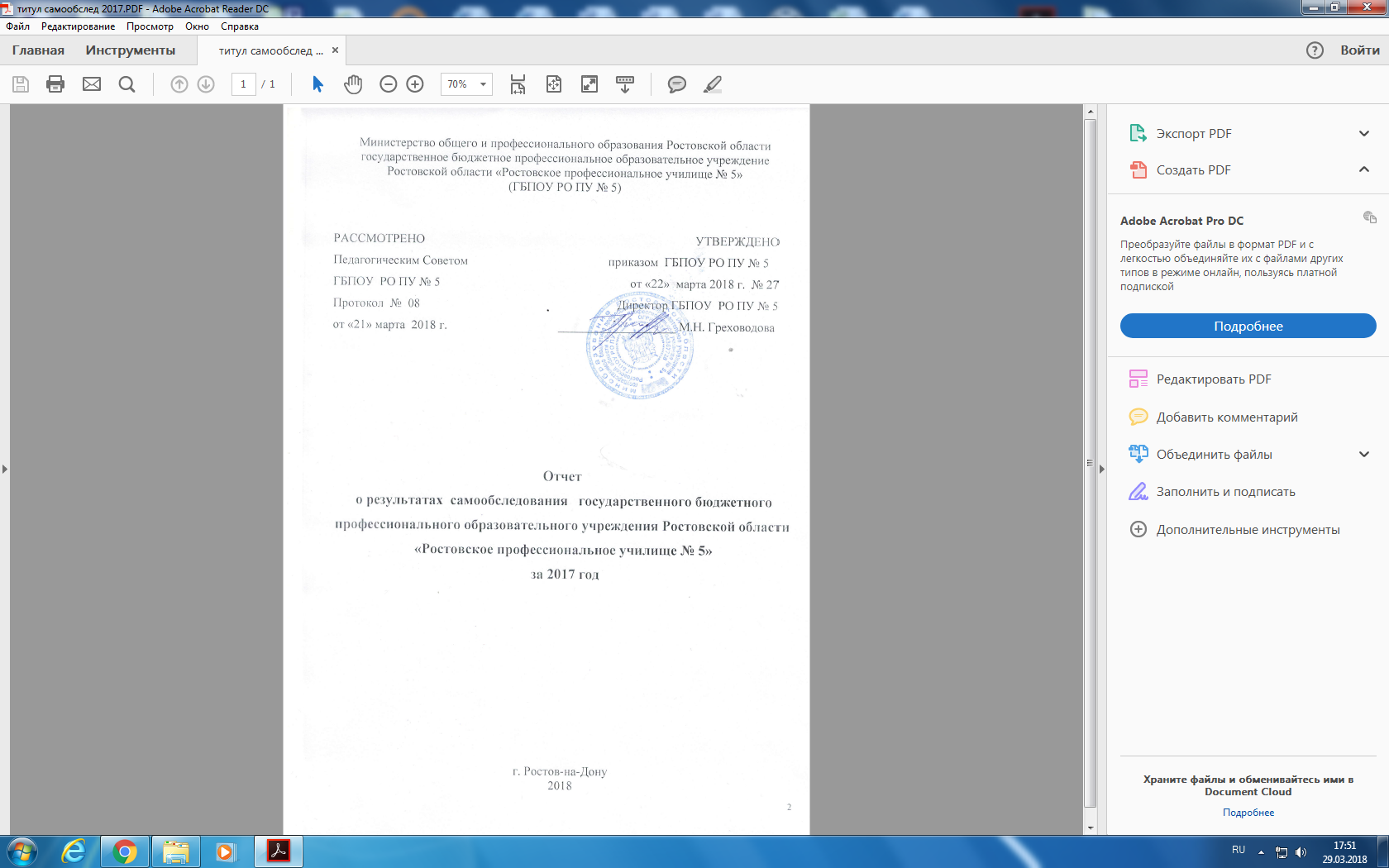 СОДЕРЖАНИЕ1. Организационно-правовое обеспечение образовательной деятельности1.1. Полное наименование образовательного учреждения в соответствии
с Уставом: государственное бюджетное профессиональное образовательное учреждение Ростовской области «Ростовское профессиональное училище № 5»1.2. Местонахождение (юридический, фактический адрес): 344091, Ростовская область, г. Ростов-на-Дону, ул. Малиновского, 5 в/1691.3. Телефон, факс, сайт: (863) 310 91 97, www.uchs.ru1.4. Устав ГБПОУ РО ПУ № 5 согласован 08.07.2015 г. заместителем Губернатора – министром финансов Ростовской области, Л.В. Федотовой,  06.08.2015 г. министром имущественных и земельных отношений, финансового оздоровления предприятий, организаций Ростовской области, Ю.С. Молодченко,  утвержден  приказом  минобразвания Ростовской области № 563 от 11.08.2015 г., зарегистрирован в  Межрайонной ИФНС России № 24 по Ростовской области 26.08.2015 г.                        № 2156196343796.1.5. Учредителем и собственником имущества Училища является Ростовская область. Функции и полномочия учредителя Училища осуществляет в рамках своей компетенции, установленной нормативными правовыми актами Ростовской области, министерство общего и профессионального образования Ростовской области. Училище  находится в ведении минобразования Ростовской области.1.6. Училище  является некоммерческой организацией. Организационно-правовая форма  Училища – учреждение. Тип – профессиональное  образовательное учреждение, бюджетное. Предметом деятельности и целями создания Училища является оказание услуг, выполнение работ, оказание государственных услуг в целях обеспечения реализации полномочий органов государственной власти Ростовской области, предусмотренных подпунктом 14 пункта 2статьи 26.3  Федерального закона от 06.10.1999 года № 184-ФЗ «Об общих принципах организации законодательных (представительных) и исполнительных органов государственной власти субъектов Российской Федерации» в сфере образования.1.7. Свидетельство о постановке на учет юридического лица в налоговом органе (серия, номер, дата выдачи, кем выдано, ИНН): серия 61,  № 004987582,  28 ноября 1997 года,  Инспекция ФНС РФ по Советскому району г. Ростова-на-Дону, 61680013651.8. Свидетельство о внесении записи в Единый государственный реестр юридических лиц  о юридическом лице, зарегистрированном до 1 июля 2002 года (серия, номер, дата выдачи, кем выдано, ОГРН, адрес регистрирующего органа): серия 61 № 001977190   от 11 декабря 2002 года Инспекция МНС России по Советскому району                           г. Ростова-на-Дону, ОГРН 1026104367728, Ростов-на-Дону г., Коммунистический пр., д 23/4.Свидетельство о внесении записи в Единый государственный реестр юридических лиц  (серия, номер, дата выдачи, кем выдано, ОГРН, адрес регистрирующего органа): серия 61 № 002088957 от 07 декабря 2004 года Инспекция МНС России по Советскому району  г. Ростова-на-Дону, ОГРН 1026104367728, 344053, Ростов-на-Дону г., Коммунистический пр., д 23/4;  серия 61 № 004971759 от 05 апреля 2005 года Инспекция ФНС России по Советскому району г. Ростова-на-Дону, ОГРН 1026104367728, 344053, Ростов-на-Дону г., Коммунистический пр., д 23/4; серия 61                № 005550739 от 12 декабря  2007 года Инспекция Федеральной налоговой службы по Советскому району   г. Ростова-на-Дону, ОГРН 1026104367728, 344053, Ростов-на-Дону г., Коммунистический пр., д 23/4; серия 61 № 006431505 от 20 мая  2010 года Межрайонная инспекция Федеральной налоговой службы № 24  по Ростовской области, ОГРН 1026104367728, 344101, Ростов-на-Дону г., Ставского ул., д 54/11; серия 61 № 006606246 от 2 декабря   2010 года Межрайонная инспекция Федеральной налоговой службы № 24  по Ростовской области, ОГРН 1026104367728, 344101, Ростов-на-Дону г., Ставского ул., д 54/11;  серия 61 № 007303659 от 8 августа   2011 года Межрайонная инспекция Федеральной налоговой службы № 24  по Ростовской области, ОГРН 1026104367728, 344101, Ростов-на-Дону г., Ставского ул., д 54/11; серия 61 № 007386398 от 3 ноября    2011 года Межрайонная инспекция Федеральной налоговой службы № 24  по Ростовской области, ОГРН 1026104367728, 344101, Ростов-на-Дону г., Ставского ул., д 54/11; серия 61 № 007228873 от 29 ноября    2011 года Межрайонная инспекция Федеральной налоговой службы № 24  по Ростовской области, ОГРН 1026104367728, 344101, Ростов-на-Дону г., Ставского ул., д 54/11; серия 61 № 007092722 от 30 августа   2012 года Межрайонная инспекция Федеральной налоговой службы № 24  по Ростовской области, ОГРН 1026104367728, 344101, Ростов-на-Дону г., Ставского ул., д 54/11; серия 61 № 007054593 от 14 декабря   2012 года Межрайонная инспекция Федеральной налоговой службы № 24  по Ростовской области, ОГРН 1026104367728, 344101, Ростов-на-Дону г., Ставского ул., д 54/11; серия 61 № 007054994 от 26 декабря  2012 года Межрайонная инспекция Федеральной налоговой службы № 24  по Ростовской области, ОГРН 1026104367728, 344101, Ростов-на-Дону г., Ставского ул., д 54/11.Лист записи Единого государственного реестра юридических лиц от 26 августа    2015  года Межрайонная инспекция Федеральной налоговой службы № 26  по Ростовской области, ОГРН 1026104367728, 344019, Ростов-на-Дону г., Мясникова ул., д 52/321.9. Свидетельство о праве на имущество (серия, номер, дата выдачи, кем выдано): повторное Свидетельство о государственной регистрации права 61-61-01/227/2008-87 от 21.09.2015 г., Управление Федеральной службы государственной регистрации, кадастра и картографии по Ростовской области1.10. Свидетельство о праве на земельный участок (серия, номер, дата выдачи, кем выдано): повторное Свидетельство о государственной регистрации права  61-61-01/896/2010-88 от 21.09.2015 г., Управление Федеральной службы государственной регистрации, кадастра и картографии по Ростовской области1.11. Лицензия на осуществление образовательной деятельности (серия, номер, дата выдачи и срок действия, кем выдана), приложение к лицензии: Серия 61Л01,              № 0003426, 17 сентября 2015 года, бессрочно, Региональная служба по надзору и контролю в сфере образования Ростовской области; Приложение № 1 к лицензии на осуществление образовательной деятельности от 17 сентября 2015 г. № 5801, серия 61П01 № 0007628, № 0007629Перечень реализуемых образовательных программ в соответствии с лицензией:Основные профессиональные образовательные программыДополнительные образовательные программы детей и взрослыхОбразовательные программы профессионального обучения1.12.  Свидетельство о государственной аккредитации (серия, номер, дата выдачи и срок действия, кем выдана), приложение к свидетельству о государственной аккредитации: Серия 61А01, № 0002423, 28 января  2016 года, до 14 мая 2019 года, Региональная служба по надзору и контролю в сфере образования Ростовской области; Приложение № 1 к свидетельству о государственной аккредитации от 28 января 2016 г. № 2907, серия 61А01 № 00038081.13. Перечень локальных актов.1. Положение по планированию, организации и  проведении  лабораторных и практических  занятий студентов, осваивающих программу подготовки квалифицированных рабочих, служащих 2. Положение об учебно-методическом комплексе программ профессиональной подготовки квалифицированных рабочих, служащих3. Положение о порядке формировании вариативной части   программы подготовки  квалифицированных рабочих, служащих 4. Положение по организации инклюзивного образования 5. Положение о разработке и структуре контрольно-оценочных средств по программе   подготовки квалифицированных рабочих, служащих 6. Положение о порядке организации и проведения  экзамена (квалификационного)  для студентов, осваивающих программу подготовки квалифицированных рабочих, служащих 7. Положение о порядке оказания платных образовательных услуг 8. Положение о порядке организации самостоятельной работы студентов, осваивающих программу подготовки квалифицированных рабочих, служащих 9. Положение о текущем контроле успеваемости и промежуточной аттестации студентов, осваивающих программу подготовки квалифицированных рабочих, служащих10.  Положение  о Попечительском Совете11. Положение о фонде оценочных средств учебных дисциплин и модулей для проведения текущего, промежуточного и итогового контроля учебных достижений студентов осваивающих программу подготовки квалифицированных рабочих, служащих 12. Положение о порядке обработки и защите персональных данных 13. Порядок  приема граждан 14. Положение о порядке назначения государственной академической стипендии студентам и государственной  социальной стипендии студентам, обучающимся по очной форме обучения за счет бюджетных ассигнований областного бюджета 15. Положение о соотношении учебной (преподавательской) и другой педагогической работы  педагогических работников в пределах рабочей недели или учебного года 16. Положение о порядке реализации права обучающегося  на  обучение по индивидуальному учебному плану 17. Положение о порядке и основаниях снижения стоимости платных образовательных услуг18. Положение о порядке создания, организации работы, принятия решений комиссией по урегулированию споров между участниками образовательных отношений  19. Режим занятий студентов20. Правила внутреннего распорядка для студентов 21. Права, обязанности и ответственность работников (помимо педагогов)22. Положение о порядке участия обучающегося  в  формировании содержания своего профессионального образования 23. Положение о комиссии по противодействию коррупции 24. Положение о  порядке  оформления возникновения, приостановления и прекращения отношений между государственным бюджетным образовательным учреждением начального профессионального образования Ростовской области профессиональным училищем № 5 и обучающимися и (или) родителями (законными представителями) несовершеннолетних обучающихся2. Система управления образовательным учреждением (государственно-общественные формы управления деятельностью педагогического коллектива) Структура, компетенция органов управления Училищем, порядок их формирования, сроки полномочий и порядок деятельности таких органов определяются  Уставом ГБПОУ  РО ПУ № 5  в соответствии с законодательством. Органами управления Училища являются:- директор Училища;- общее собрание руководящих и педагогических работников, представителей других категорий работников и обучающихся;- Совет ГБПОУ  РО ПУ № 5;-  Педагогический Совет ГБПОУ РО ПУ № 5;-  Попечительский Совет ГБПОУ  РО ПУ № 5;-  Первичная профсоюзная организация работников ГБПОУ РО ПУ № 5.Руководителем училища  является директор училища.Общее собрание руководящих и педагогических работников, представителей других категорий работников и обучающихся  созывается не реже двух раз в учебный год, избирает Совет училища, рассматривает  результаты  его работы.Совет  училища  рассматривает  предложения  по изменению и дополнению Устава, определяет  основные направления деятельности училища, содействует  деятельности Педагогического Совета, разрабатывает ежегодные правила приема, правил внутреннего распорядка.Для обеспечения коллегиальности в решении вопросов учебно-методической и воспитательной работы, физического воспитания обучающихся  в училище создан  Педагогический Совет. К компетенции Педагогического Совета относятся вопросы  анализа,  оценки  и  планирования:- объема и качества знаний, умений и навыков обучающихся;-  теоретического и практического обучения, производственной практики,воспитательной и методической работы;-  контроля образовательного процесса;- содержания и качества дополнительных образовательных услуг, в том числе платных;- образовательных программ и учебных планов, а также изменений и дополнений к ним, а также вопросы разработки, апробации, экспертизы и применения педагогическими работниками  новых педагогических и воспитательных технологий; методик и средств  профессионального отбора и ориентации; новых  форм  и методических  материалов,  пособий, средств обучения и контроля; новых форм и методов теоретического и практического обучения, производственной  практики  обучающихся. В целях общественной поддержки Училища, привлечения дополнительных внебюджетных финансовых ресурсов для обеспечения деятельности  училища, установления общественного контроля за использованием целевых взносов и добровольных пожертвований юридических и физических лиц на нужды училища, объединения на добровольной основе юридических и физических лиц, заинтересованных в благополучии и развитии училища создан Попечительский Совет  - орган самоуправления.3. Структура подготовки квалифицированных рабочих, служащихРезультаты приема за 3 годаКонтингент обучающихся в период самообследованияДинамика выпуска специалистов за 5 лет4. Содержание подготовки квалифицированных рабочих, служащих4.1. Соответствие профессиональных образовательных программ требованиям федеральных государственных образовательных стандартов.1, 2, 3 курс  обучения.Программа подготовки квалифицированных рабочих, служащих  по профессии Парикмахер  соответствует требованиям стандарта ФГОС СПО 100116.01, 2013 г. Программа подготовки квалифицированных рабочих, служащих  по профессии Повар, кондитер  соответствует требованиям стандарта ФГОС СПО  260807.01, 2013 г.Программа подготовки квалифицированных рабочих, служащих  по профессии Повар, кондитер  соответствует требованиям стандарта ФГОС СПО  43.01.09, 2016 г.Программа подготовки квалифицированных рабочих, служащих  по профессии  Слесарь  соответствует требованиям стандарта ФГОС СПО  151903.02, 2013 г.Программа подготовки квалифицированных рабочих, служащих (далее по тексту ППКРС)  по профессии Электромонтер по ремонту   и обслуживанию электрооборудования (по отраслям) соответствует требованиям стандарта ФГОС СПО  140446.03, 2013 г.4.1.1. Нормативная и учебно-программная документация по профессиональным образовательным программам, реализуемым в образовательном учреждении.Учебные  планы  ППКРС  среднего профессионального образования (далее по тексту СПО)  ГБПОУ  РО ПУ № 5 разработаны на основе  государственных  образовательных  стандартов  по профессиям  среднего профессионального образования (далее по тексту ФГОС СПО); Устава ГБПОУ  РО ПУ № 5; Порядком организации и осуществления образовательной деятельности по образовательным программам среднего профессионального образования, утверждённого приказом Министерства образования и науки Российской Федерации (Минобрнауки  России) от 14 июня 2013г. № 464 (с изменениями);  санитарно-эпидемиологические правилами и нормативы СанПиН 2.4.3.1186-03 (с изменениями на 04.03. 2011 г.)Организация учебного процесса и режим занятий: нормативные  сроки   освоения   ППКРС  при очной  форме  получения  образования  и  соответствующие  квалификации  (с освоением  среднего общего образования)Содержание и организация образовательного процесса при реализации ППКРС   регламентируется  календарным учебным графиком, учебным планом, рабочими программами учебных дисциплин и междисциплинарных курсов, программами учебных и производственных практик, а также методическими материалами, обеспечивающими качество подготовки и воспитания обучающихся, реализацию соответствующих образовательных технологий.Календарный учебный график отражает последовательность реализации ППКРС  по годам (включая теоретическое обучение, практики, промежуточные и итоговую аттестации, каникулы).Учебный план определяет следующие качественные и количественные характеристики ППКРС  по профессии:объемные параметры учебной нагрузки в целом, по годам обучения и по семестрам;перечень учебных дисциплин, профессиональных модулей и их составных элементов;последовательность изучения дисциплин и профессиональных модулей;виды учебных занятий;распределение по семестрам и объемные показатели подготовки и проведения государственной итоговой аттестации.Учебный план включает все учебные дисциплины, профессиональные модули, изучаемые обязательно и последовательно, следующих учебных циклов и разделов:общеобразовательный цикл;общепрофессиональный цикл;профессиональный цикл;Общеобразовательный цикл   состоит из общеобразовательных дисциплин.Профессиональный цикл состоит из общепрофессиональных дисциплин и профессиональных модулей в соответствии с основными видами деятельности. В состав профессионального модуля входит один или несколько междисциплинарных курсов. При освоении студентами профессиональных модулей проводятся учебная и  производственная практика.При формировании учебного плана  по профессиям 13.01.10 Электромонтер по ремонту   и обслуживанию электрооборудования (по отраслям), 15.01.30 Слесарь, 19.01.17  Повар, кондитер, 43.01.02 Парикмахер учтены следующие нормы нагрузки:максимальный объем учебной нагрузки студентов  составляет 54 академических часа в неделю, включая все виды учебных занятий во взаимодействии с преподавателем (урок, практическое занятие, лабораторное занятие, консультация), практики (в профессиональном цикле) и самостоятельную работу;максимальный объем обязательной аудиторной учебной нагрузки студентов  составляет 36 академических часов в неделю.При формировании учебного плана по профессии 43.01.02  Повар, кондитер учтены следующие нормы нагрузки:максимальный объем учебной нагрузки студентов  составляет 36 академических часов в неделю, включая все виды учебных занятий во взаимодействии с преподавателем (урок, практическое занятие, лабораторное занятие, консультация), практики (в профессиональном цикле) и самостоятельную работу.Аудиторная нагрузка студентов предполагает учебные занятия - уроки, практические занятия, лабораторные занятия,  консультации, практику. Обязательная аудиторная нагрузка предполагает теоретические уроки, практические занятия. Самостоятельная работа организуется в форме выполнения проектов,  подготовки рефератов, самостоятельного изучения отдельных дидактических единиц, работы в системе «Интернет», изучения дополнительной литературы, выполнения индивидуальных заданий, направленных на формирование таких компетенций, как способность к саморазвитию, самостоятельному поиску информации, овладение навыками сбора и обработки информации, что позволяет сформировать профессиональные качества.Общеобразовательный цикл в пределах ППКРС СПО   формируется в соответствии с: Федеральным государственным образовательным стандартом среднего общего образования, утвержденным приказом Минобрнауки РФ от 17 мая . № 413 (в действующей редакции); Федеральными государственными образовательными стандартами среднего профессионального образования по профессиям; Рекомендациями по организации получения среднего общего образования в пределах освоения образовательных программ среднего профессионального образования на базе основного общего образования с учетом и требованиями федеральных государственных образовательных стандартов и получаемой профессии или специальности среднего профессионального образования (Письмо Минобрнауки РФ от 19.12.2014 № 06-1225);Рекомендациями по организации получения среднего общего образования в пределах освоения образовательных программ среднего профессионального образования на базе основного общего образования с учетом и требованиями федеральных государственных образовательных стандартов и получаемой профессии или специальности среднего профессионального образования (Письмо Минобрнауки РФ от 17 марта 2015 г. N 06-259);–  Уточнениями и изменениями, внесенными в Рекомендации по организации получения среднего общего образования в пределах освоения образовательных программ СПО на базе основного общего образования с учетом требований ФГОС и получаемой профессии или специальности СПО (письмо департамента государственной политики в сфере подготовки рабочих кадров и ДПО Минобрнауки России от 17.03.2015 № 06-259), одобренные научно-методическим советом Центра профессионального образования и систем квалификаций ФГАУ «ФИРО» (Протокол № 3 от 25 мая 2017 г.).                                                                                                                                                                                                                                                                                4.1.2. Анализ учебно-планирующей, учетно-отчетной документации образовательного учреждения.Управление училищем – это планомерное, организованное, научно – обоснованное, систематическое воздействие на коллектив с целью обеспечения оптимального функционирования. Администрация училища  имеет теоретическую и методическую подготовку достаточную для осуществления полноценного управления учебно-воспитательным процессом.В своей работе руководители используют различные методы управления: организационно-распорядительные, экономические, методы психолого-педагогического воздействия. В одних случаях эффективны были административные методы управления, выраженные в форме указания, распоряжения, приказа. В других случаях целесообразны методы психолого-педагогического воздействия: совет, просьба, пожелание, поощрение. Использование этих методов управления помогает  руководителям установить благоприятный психологический климат в коллективе, повысить творческую активность и инициативность всех работников. Планирующая документация составляется  таким образом, чтобы она была практически значимым и необходимым руководством к действию. Задачи работы коллектива вытекают из анализа его деятельности за истекший год.  В основной части годового плана реализуется  принцип оптимальности. Анализ   планирующей и учетно-отчетной документации  позволяет  получить полную и всестороннюю информацию о состоянии образовательного процесса в училище, внести коррекцию в ход педагогического процесса. Цели: совершенствование деятельности училища, повышение педагогического  мастерства преподавателей  и мастеров производственного обучения, улучшение качества образования. Задачи: анализ выполнения ФГОС СПО;  анализ  качества преподавания учебных дисциплин и профессиональных модулей, методической работы; анализ  текущего, промежуточного и итогового  контроля  над  процессом усвоения знаний обучающихся, уровнем их развития; анализ выполнения  плана работы и исполнение принятых  управленческих  решений. Учетно-отчетная документация  преподавателя: учебно-программная  и учебно-планирующая документация преподавателя по учебной дисциплине/профессиональному модулю, КУМО  по учебной дисциплине/профессиональному модулю, контрольные измерительные материалы по учебной дисциплине/профессиональному модулю, портфолио преподавателя (визитная карточка преподавателя), методразработки, доклады, паспорт кабинета, паспорт КМО по учебной дисциплине/профессиональному модулю, задания для самостоятельной работы обучающихся, практические работы с методическими рекомендациями для обучающихся по их проведению.Учетно-отчетная  документация  мастера производственного обучения:рабочая учебная программа по модулю (учебная практика, производственная практика), календарно-тематический план, программа учебной практики, программа производственной практики, инструкционные карты (УП, ПП), КОС по модулю, портфолио мастера, портфолио обучающихся. Учетно-отчетная  документация  преподавателей и мастеров производственного обучения ведется систематически, без нарушений. Тематическими  проверками  администрацией училища, председателями МК, органами самоуправления установлено: формирование контингента осуществляется  на основании контрольных цифр приема поступающих в ГБПОУ РО ПУ № 5; книги приказов о зачислении и отчислении обучающихся, поименные книги обучающихся ведутся  без нарушений, личные дела обучающихся оформлены; сроки предоставления данных в министерство общего и профессионального образования Ростовской области  для осуществления мониторинга исполнения государственного задания ГБПОУ РО ПУ № 5 соблюдаются.4.2. Информационно-методическое обеспечение образовательного процесса.4.2.1. Информационно-библиотечное обеспечение включает в себя основную учебную и учебно-методическую литературу, справочные пособия образовательного процесса, необходимые для осуществления образовательного процесса по всем циклам профессиональных образовательных программ в соответствии с требованиями ФГОС СПО. Источники учебной информации представлены библиотечным фондом, которые расположены  в библиотеке с читальным залом на 15 посадочных мест, площадь библиотеки составляет 60 м2. Библиотечный фонд составляет      8809 экземпляров, из них учебной литературы – 4118  экземпляра. Библиотека оборудована  5 компьютерами,  подключёнными  к сети Интернет. Во время образовательного процесса обучающиеся пользуются справочной литературой допущенной Минобрнауки России и рекомендованной ФГУ «ФИРО». Доступ к информационным системам и информационно-телекоммуникационным, электронным образовательным ресурсам сетям имеют 100 % обучающихся. Договор  о предоставлении доступа к Национальной электронной библиотеке  (НЭБ) с ФГБУ «Российская государственная библиотека» № 101/НЭБ/1352 от 26.02.2016г.Библиотека выписывает 13 наименований журналов и 1 наименование газеты:4.2.2. Перечень компьютеровИнформационно-технологическое обеспечениеНаличие оргтехники и технических средств обученияНаличие сайта  ГБПОУ  РО ПУ № 5  –  www.uchs.ru 4.3. Организация учебного процесса.Организация учебного процесса в училище соответствует графику учебного процесса и  учебным планам. Анализ графиков учебного процесса позволил установить, что продолжительность теоретического и практического обучения устанавливаются в соответствии с ФГОС СПО  и  учебными планами. Организация  аудиторных занятий регламентируется расписанием уроков, которое составляется на основе рабочих учебных планов с соблюдением требований ФГОС СПО. В расписании указываются номер урока, день недели, название группы, наименование дисциплины и номер кабинета. Имеются также изменения в расписании на случай болезни, командировки и другого отсутствия преподавателя (мастера производственного обучения) на рабочем месте по уважительной причине. Учебное расписание составляется на семестр, подписывается заместителем директора по учебно – производственной  работе, утверждается директором училища и вывешивается на информационном  стенде. Также составляются расписания промежуточной и итоговой аттестаций, графики работы кабинетов, проведения консультаций, внеаудиторных (самостоятельных) работ и т. д.В училище установлена шестидневная учебная неделя. Объем аудиторных занятий обучающихся при очной форме обучения за весь период теоретического обучения составляет 36 часов в неделю, 6 часов в день. Начало занятий – в 9 часов 00 минут, окончание – по расписанию. Урок теоритического обучения длиться 45 минут, перемены по 10 минут, обед 30 минут. 4.3.1. Контроль учебного процесса.Оценка   качества   освоения   ППКРС   включает  текущий  контроль  знаний, промежуточную и государственную аттестацию обучающихся. Формы  и  процедуры  текущего  контроля  знаний, промежуточной аттестации  по  каждой  учебной дисциплине/профессиональному модулю   доводятся до сведения обучающихся в течение  первых  двух  месяцев  от начала обучения. Основными формами промежуточной аттестации обучающихся являются экзамены, зачеты, дифференцированные зачеты. При получении среднего профессионального образования обучающиеся проходят промежуточную  аттестацию.            Освоенные студентами умения, знания, компетенции оцениваются с использованием методов:– количественного (отметочного) метода по пятибалльной системе: отметками «5» («отлично»), «4» («хорошо»), «3» («удовлетворительно»), «2» («неудовлетворительно») –  по результатам текущего контроля успеваемости студентов и промежуточной аттестации (в форме дифференцированного зачета, экзамена, экзамена (квалификационного)); – итоговой бинарной отметки «зачет»/«незачет» – по отдельным учебным дисциплинам по результатам промежуточной аттестации (в форме зачета);  – аутентичного оценивания обладания студентами общих и профессиональных компетенций на основе  оценок по критерию количества освоенных показателей оценки результата (освоил / не освоил).  4.3.2. Итоговая аттестацияГосударственная итоговая аттестация проведена в  учебных  группах очной формы  со сроком обучения 2 года  10  месяцев  по профессиям 15.01.30  Слесарь, 19.01.17  Повар, кондитер, 43.01.02  Парикмахер,  13.01.10 Электромонтер по ремонту и обслуживанию электрооборудования (по отраслям) с общим количеством обучающихся – 75 чел., из них  допущено к итоговой аттестации – 75 чел., прошли итоговую аттестацию – 75 чел.По результатам государственной итоговой аттестации 2017 года   общий уровень профессиональной подготовки составил:5  выпускников   получили дипломы с отличием (7 % от общего количества выпускников);7 выпускников  получили повышенные разряды (что составило 9% от общего количества выпускников);качество знаний    84 %.Выпускники представили справки, подтверждающие трудоустройство по приобретенной профессии и информацию по дальнейшему распределению: трудоустройство –  32 чел.,  43 %.;  служба в армии РФ  – 36 чел., 48 %., обучение в ВУЗ – 5 чел., 6 %., по уходу за ребенком –  2 чел.,  3 %. Качество   подготовки квалифицированных рабочих по профессиям среднего профессионального образования  15.01.30  Слесарь,  19.01.17  Повар, кондитер,  43.01.02 Парикмахер,  13.01.10 Электромонтер по ремонту и обслуживанию электрооборудования (по отраслям)   соответствует требованиям ФГОС СПО  и квалификационным характеристикам. Результаты государственной итоговой  аттестации выпускниковКачество подготовки квалифицированных рабочих, служащих 5.1. Требования при приеме.При приёме на обучение  Училище обеспечивает соблюдение прав граждан на образование, установленных Конституцией Российской Федерации и законодательством Российской Федерации.Объем и структура приёма обучающихся за счет средств областного бюджета определяются в соответствии с контрольными цифрами приема, утвержденными минобразованием Ростовской области, приказ № 864 от 30.12.2016г.Прием в Училище для обучения по образовательным программам среднего профессионального образования осуществляется без вступительных испытаний по заявлениям лиц, имеющих основное общее образование. Прием обучающихся осуществляется в соответствии с  утверждаемыми  директором училища  Правилами приема в ГБПОУ РО ПУ № 5, приказ № 26 от 27.02.2017 г.Правила приема в  ГБПОУ  РО ПУ № 5  составлены в соответствии с законом Федеральным законом «Об образовании в Российской Федерации» от 29.12.2012 года, № 273-ФЗ, Порядком приема граждан на обучение по образовательным программам среднего профессионального образования, утвержденных Приказом Министерства образования и науки РФ от 28 января 2013 года № 50 (с изменениями), Уставом ГБПОУ  РО ПУ № 5.Организация приема граждан    осуществляется приемной комиссией Училища.  При приеме  обеспечивается соблюдение прав граждан в области образования, установленных законодательством Российской Федерации, гласность и открытость работы приемной комиссии.Объем и структура приема лиц в ГБПОУ  РО ПУ № 5 для обучения за счет ассигнований бюджета Ростовской области по очной форме обучения на базе основного общего образования:Анализ выполнения контрольных цифр приема граждан в 2016 году5.2. Профессионально - ориентационная работа.Для совершенствования работы по формированию контингента обучающихся  в училище  проводятся следующие  мероприятия:Уровень подготовки 5.4. Данные по выпуску квалифицированных рабочих за последние 3 года. Более  80 % выпускников трудоустраивается в Ростове-на-Дону и области, около 75 % работают по профессии. Трудоустройство по профессии предполагает выбор работы на машиностроительных предприятиях, предприятиях энергетики, предприятиях общественного питания и сферы обслуживания. Многие обучающиеся, находясь на производственной практике, проявляют себя как грамотные, инициативные, исполнительные работники,  в результате чего получают приглашение от работодателей на работу. Полученные в училище  знания, умения  и практический опыт являются стартовой площадкой для дальнейшего непрерывного профессионального   образования. Училище  имеет положительные отзывов о выпускниках от работодателей: ПАО «Роствертол», ОАО «10 - ГПЗ», ООО «РЗМК», ООО «Комбайновый завод «Ростсельмаш», ИП Найденко И.Г., ИП Кайтамба А.Н., ИП Потемкина И.А., ИП Волощенко В.Н., ИП Габриелян А.В., ИП Боженко А.А., ИП Шевченко И.Н., ИП Арютюнян А.С., НОУ ДПО «Европейская академия мастеров красоты «МТ», МУП по организации школьного и студенческого питания, ООО «Ростовчанка», ООО «Кафе Рандеву», ООО «Бримус», ИП Кан Д.В. , ИП Шевлюга Е.Б. , ИП Оганесян В.В., ООО «Гермес», ИП Тимофеев Ю.В. и др.Обеспечение востребованности и последующего профессионального роста выпускников рассматривается педагогическим коллективом  как одно из приоритетных направлений деятельности училища.Применяемые меры   по  трудоустройству  выпускников: организация производственной практики на реальных рабочих местах;  заявки  предприятий на подготовку квалифицированных рабочих с  последующим трудоустройством студентов и выпускников; реализуются учебные дисциплины (вариативная часть) «Способы поиска работы, трудоустройства, планирования карьеры, адаптации на рабочем месте» и «Основы предпринимательской деятельности»; организована служба содействия занятости трудоустройству выпускников; проводятся консультации студентов  по способу поиска работы через сеть Интернет, в т.ч. через автоматизированную   информационную  систему содействия трудоустройству выпускников учреждений профессионального образования – КЦСТ; студенты ежегодно участвуют  в   Донском образовательном фестивале «Образование. Карьера. Бизнес»; Совместные мероприятия с УГСЗН Ростовской области, отделом ГКУ РО ПО «Центр занятости населения города Ростова-на-Дону»  по Советскому району - проведение ярмарок вакансий для студентов выпускных курсов,  встречи  выпускников с потенциальными работодателями, сформирован банк предприятий потенциальных работодателей (более 75). Заключены договоры социального партнерства  с организациями и  предприятиями (более 35). В рамках договоров при наличии вакантных должностей заключение  с обучающимися заключаются трудовые  договоры; проведение ярмарок вакансий и рабочих мест; предоставление  заявок на подготовку квалифицированных рабочих, содержащих гарантию трудоустройства выпускников.Трудоустройство выпускниковВ училище для обучающихся и выпускников  организована профессиональная   переподготовка, повышение квалификации  с целью ускоренного приобретения обучающимися навыков, необходимых для выполнения определенной работы, смежным  профессиям для расширения их профессионального профиля и получения возможностей для работы по совмещаемым профессиям, роста профессионального мастерства и повышения конкурентоспособности по имеющимся у них профессиям, а также изучения новой техники, технологии и других вопросов по профилю профессиональной деятельности.Доля выпускников,  получивших смежные профессии  за рамками освоения основных профессиональных образовательных программ, в общей численности выпускников - 36 %.Дополнительные образовательные программы для студентов и выпускников: Плетение кос, Основы визажа, Современные способы колорирования, Технология приготовления фирменных сладких блюд, Технология приготовления фирменных закусок, Карвинг,  Донская кухня, Сервировка и презентация стола, Делопроизводство, Электробезопасность, Монтаж электропроводки, Слесарные работы, Технологическая и нормативная  документация  общего и специализированного назначения.5.5. Качественные показатели практического обучения.Практическое обучение в училище  осуществляется в соответствии с Законодательными  актами Российской Федерации, нормативными документами Министерства образования и науки РФ, Уставом ГБПОУ  РО ПУ № 5. Издаются приказы по организации и проведению  учебной и производственной практики.
Заключаются договоры социального партнерства с предприятиями и организациями, договоры на производственную практику студентов.
        Рабочие программы практики по каждой профессии  составляются на основе ФГОС СПО, учебного плана,  рассматриваются на заседаниях методической комиссии профессионального цикла и утверждаются заместителем директора по УПР. Основными документами по планированию  учебной практики группы являются: программа  учебной практики   в соответствии с уровнем квалификации; перечень учебно-производственных работ по профессии; план урока; инструкционные и (или) инструкционно - технологические карты.С целью определения полноты знаний, умений и практического опыта  в конце  семестра проводятся проверочные работы по изученным темам.Проверочные работы  планируются и проводятся мастерами производственного обучения в каждой учебной группе, в соответствии с программой  учебной практики за счет учебного времени, отведенного программой. Второй этап - производственная практика. Целью  производственной практики является  подготовка будущих квалифицированных рабочих  к самостоятельной работе на предприятиях  и в организациях. Основными задачами производственной практики являются: воспитание у  обучающихся сознательной дисциплины; закрепление и совершенствование профессиональных знаний, умений и приобретения практического опыта по профессиям; адаптация обучающихся  к конкретным производственным условиям; накопление опыта самостоятельного выполнения работ.Практическое обучение включает наряду с практикой и выполнение лабораторно-практических работ по учебным дисциплинам, междисциплинарным курсам  предусмотренным ФГОС СПО. Лабораторные работы и практические занятия выполняются в полном объеме, для их проведения  приобретаются материалы и инструменты. Для проведения лабораторных работ и практических занятий составлены методические указания, разработаны рекомендации.Проведен мониторинг компетенций выпускников на предприятиях ОАО «10 - ГПЗ», ООО «РЗМК», ИП Найденко И.Г., ИП Шевлюга Е.Б., по его результатам в вариативную часть внесены изменения и дополнения в программу подготовки квалифицированных рабочих, служащих.Заключены,  и реализуются  договоры социального партнерства ГБПОУ РО ПУ № 5  о сотрудничестве с заказчиками кадровБанк  социальных партнеров ГБПОУ РО ПУ № 5Основные формы сотрудничества с предприятиями – работодателями и социальными партнерами  в сфере подготовки кадров: - участие   в модернизации содержания профессионального образования с учетом их требований к уровню профессиональной компетентности выпускников, внесение предложений в учебно-программную документацию (учебные планы, рабочие программы); - участие в формировании оценочного материала для оценки общих и профессиональных компетенций, освоенных обучающимися  в период прохождения практики; 
- участие  в определении процедуры оценки результатов освоения общих и профессиональных компетенций, полученных в период прохождения практики, а также оценке таких результатов;- участие  в проведении промежуточной и итоговой аттестации обучающихся;- организация и проведение  практики;- содействие в развитии и модернизации учебно-материальной базы училища;-содействие в обеспечении социальными льготами, питанием, заработной платой студентов;- стажировка мастеров производственного обучения и преподавателей профессионального цикла;- предоставление  рабочих  мест  обучающимся, назначение  руководителей практики от организации, определение  наставников; 
- при наличии вакантных должностей заключение  с обучающимися  срочных трудовых  договоров; - трудоустройство выпускников;- проведение ярмарок вакансий и рабочих мест;- совместное участие в профессиональных конкурсах, ярмарках, выставках.5.6. Характеристика системы управления качеством обучения.Организация учебного процесса регламентируется годовым графиком учебного процесса, учебными планами и расписанием учебных занятий, которое составляется старшим методистом  по семестрам, утверждается директором училища и размещается на информационном стенде. При отсутствии по каким-либо причинам педагогических работников, производится корректировка расписания, вывешивается на информационном стенде изменения в расписание.Согласно графику учебного процесса  в соответствии с календарно-тематическими планами  по дисциплинам, междисциплинарным курсам, практике  проводятся в намеченные сроки лабораторно-практические, контрольные работы, зачеты, дифференцированные зачеты, экзамены.Контроль за образовательным  процессом  предусматривает следующие разделы: направление контроля (контроль за ходом образовательного процесса, контроль за состоянием знаний, умений и практического опыта обучающихся, контроль за реализацией воспитательных задач и т.д.); содержание контроля (диагностические контрольные работы, срезовые контрольные работы, посещаемость учебных занятий групп, промежуточная аттестация, итоговая аттестация, наличие и состояние планирующей документации преподавателей, мастеров п/о и т.д.); цель контроля (уровень обученности, диагностика знаний, умений и практического опыта, выявление недостатков общего характера в ведении учебно-планирующей документации и т.д.); ответственный (лица, осуществляющие контроль); где слушался результат контроля.Разработана  и согласована учебно-программная документация на 2016 - 2017  и 2017 - 2018  учебные  годы по всем реализуемым  ППКРС  СПО с работодателями: ОАО «10 - ГПЗ», ООО «РЗМК», ИП Найденко И.Г., ИП Шевлюга Е.Б.6. Воспитательная работа 6.1. Цель воспитательной работы:Воспитание личности конкурентоспособного рабочего, востребованного на рынке труда; гармонически развитого, профессионально-компетентного, обладающего высокой гражданственностью, патриотизмом и социальной культурой, готового к самореализации, самообучению и постоянному саморазвитию.Общие задачи воспитательной работы:-формирование нравственных и морально - волевых качеств личности, необходимых выпускнику учреждения среднего профессионального образования;- воспитание  правовой культуры и активной гражданской позиции;- привитие культуры, инициативности, самостоятельности;- оптимальное содействие социализации студентов, совершенствование системы работы руководителей учебных групп;- профилактика и предупреждение асоциального поведения среди несовершеннолетних;- профилактика терроризма и экстремизма в молодежной среде;- помощь в социальной адаптации детей – сирот и детей, оставшихся без попечения родителей- совершенствованию форм и методов воспитательной работы со студентами в группах и творческих коллективах училища;- приобщение обучающихся к культурным ценностям своего народа, базовым национальным ценностям российского общества,   общечеловеческим ценностям в контексте формирования у них российской гражданской идентичности;- укрепление связи «Семья – училище»;- выявление интересов и потребностей студентов, трудностей и проблем, отклонений в поведении, уровня социальной защищенности и адаптированности к социальной среде;- своевременное оказание социальной помощи и поддержки нуждающимся в них студентам.- посредничество между личностью студента и училищем, семьей, средой, специалистами социальных служб, ведомственными и административными органами.План воспитательной работы содержит основные разделы:- гражданско –патриотическое воспитание;- духовно-нравственное и эстетическое воспитание;- профессионально-трудовое воспитание;- профилактика преступлений, правонарушений,  девиантного поведения  и формирование здорового образа жизни.В целях комплексного решения проблем воспитательного процесса осуществляется межведомственное взаимодействие со следующими организациями:- комиссия по делам несовершеннолетних и защите их прав при администрациях районов города;- подразделение по делам несовершеннолетних отдела полиции № 8  УМВД г. Ростова – на - Дону;- отделы опеки и попечительства  г. Ростова-на-Дону;- Совет молодежи  Советского района г. Ростова – на - Дону;- отдел по молодежной политике г. Ростова - на - Дону;- центр занятости населения  г. Ростова-на-Дону;- Совет ветеранов  при Администрации Советского района; - военный комиссариат Железнодорожного и Советского \районов г. Ростова -на- Дону;- предприятия социального партнерства (работодатели).6.2. Кадровое обеспечение воспитательной работы6.3. Социальная работа Работа с обучающимися, из числа детей сирот проводится совместно с отделами опеки и попечительства районов города, центрами занятости, КДН и ЗП Советского района  г. Ростова - на - Дону. Студенты из числа детей сирот- и детей, оставшихся без попечения родителей вовлекаются в общественную жизнь училища.Телефон доверия в училище размещен на информационном стенде. Обращений в течение 2017  года на телефон доверия не поступало.   6.4. Профилактическая работа Основными  задачами, которые ставит перед собой училище по вопросам профилактики преступлений, правонарушений,  девиантного поведения  и формирования здорового образа жизни являются:- профилактика преступлений. правонарушений, девиантного поведения- формирование потребности в здоровом образе жизни, укрепление здоровья студентов.                                                                                                                                              -  создание условий для становления психически и физически здоровой, социально-адаптированной личности.  - обучение социальным навыкам студентов по образовательным программам профилактической направленности    - воспитание правовой культуры;- воспитание правильного отношения к законам, формирование гражданской позиции.- формирование основ антитеррористической идеологии, овладение адекватными знаниями в этой сфере, умение обеспечить безопасность личную и общественную.                                                                                                           - проявление чувства уважения к нормам нравственности, - профилактики  дорожно-транспортного травматизма-  пропаганда спорта, физической активности;С целью планирования, организации и осуществления контроля за проведением профилактики  социально опасных явлений (безнадзорности, правонарушений, антиобщественных действий) и социльно - опасных заболеваний среди обучающихся, координации работы ГБПОУ РО ПУ № 5 и общественных организаций по профилактике правонарушений среди обучающихся, в училище постоянно действует Совет профилактики. Задачи которого: - выявлять и устранять причины, способствующие безнадзорности несовершеннолетних, совершению ими преступлений, правонарушений, антиобщественных деяний;- обеспечивать защиту прав и законных интересов несовершеннолетних;- социально-педагогическая реабилитация несовершеннолетних, находящихся в социально опасном положении;- выявлять и пресекать случаи  вовлечения несовершеннолетних в преступную или  антиобщественную деятельность. Основными  направлениями   работы по  профилактике правонарушений, преступлений, суицида, самовольных уходов, употребления ПАВ являются:   - работа по вовлечению обучающихся  в активную общественную жизнь училища (волонтерство, выполнение общественных поручений, участие в работе спортивных секций, клубов, художественной самодеятельности); - организация для родителей цикла бесед, консультаций врачей, психологов, юристов, работников ПДН по вопросам семейного воспитания;- работа Совета  профилактики по направлениям: учет всех трудновоспитуемых обучающихся;  учет неполных и «неблагополучных» семей;  посещение обучающихся по месту жительства, беседы с родителями; информирование родителей о решениях Совета. - формирование состава спортивных секций, организация их работы;- организация и проведение «Дней здоровья»  в  учебных  группах; - организация и проведение спортивных соревнований между учебными группами,- проведение лекций и бесед о взаимоотношении человека с окружающей природной средой;- профилактическая работа по пропаганде здорового образа жизни; - выявление  обучающихся, склонных к правонарушениям и состоящих на учете в ПДН;- закрепление наставников за обучающимися, состоящими на учете в ПДН, КДН и ЗП для осуществления систематического контроля; - определение группы риска и постановка их на внутриучилищный контроль; - организация встреч с работниками полиции, прокуратуры; - поддержание  связи с ПДН города, комиссиями по делам несовершеннолетних Советского и Железнодорожного районов; - проведение анкетирования обучающихся  по вопросам профилактики наркомании, алкоголизма, курения; - вовлечение обучающихся, склонных к правонарушениям в работу  спортивных секций; - организация совместной работы с работниками наркодиспансера по профилактике наркомании, токсикомании;  - выявление неблагополучных семей и педагогически запущенных обучающихся и обучающихся, употребляющих спиртные напитки, наркологические вещества; - осуществление мероприятий по борьбе с прогулами, бродяжничеством, пьянством, употреблением наркотиков (по планам работы на каждый учебный месяц).6.5. Профилактика правонарушений и преступлений, чел.:  - преступлений - 1- правонарушений - 20- суицида - нет- самовольных уходов - нет- потребления ПАВ - нет- состоящие на учете в ПДН - 56.6. Организация досуговой деятельности6.7. Результативность воспитательной работыСтуденты училища принимают активное участие и являются призерами конкурсных мероприятий  городского, областного, всероссийского и международного уровней7. Условия реализации профессиональных образовательных программ7.1. Кадровое обеспечение образовательного процесса.Училище  располагает квалифицированным педагогическим составом, обеспечивающим подготовку  рабочих кадров  в соответствии с требованиями ФГОС СПО,  которые умело, внедряют в образовательный процесс новые педагогические и инновационные технологии. Базовое образование преподавателей и мастеров производственного обучения  соответствует профилю преподаваемых дисциплин. Прием на работу осуществляется в соответствии с Трудовым кодексом Российской Федерации приказом директора училища, изданным на основании заключенного трудового договора. Трудовой договор определяет права и обязанности сторон, в соответствии с которым работнику предоставляется работа по обусловленной трудовой функции, обеспечиваются условия труда предусмотренные трудовым законодательством и иными нормативными правовыми актами, содержащими нормы трудового права.Качество подготовки квалифицированных рабочих кадров  напрямую зависит от профессионализма руководящих и педагогических работников. Большое внимание в училище  уделяется повышению квалификации руководящих и педагогических работников. Повышение  квалификации проходило  по следующим направлениям: - ГБОУ ДПО РО «Ростовский институт повышения квалификации и профессиональной переподготовки работников образования» по проблемам: «Развитие профессиональных компетенций педагога и способности учиться у обучающихся по дисциплинам и профессиональным модулям в условиях введения ФГОС», «Методика организации учебной и производственной практик в учреждениях СПО в соответствии с требованиями ФГОС»,  «Современные технологии обеспечения качества профессионального образования в соответствии с требованиями ФГОС», «Актуальные проблемы теории, методики обучения и воспитания по основам безопасности жизнедеятельности в условиях реализации ФГОС» - 13 чел.- ГКУ РО «УМЦ по ГО и ЧС РО» по программе: «Программа повышения квалификации должностных лиц и специалистов ГО и территориальной (областной подсистемы) единой государственной системы предупреждения и ликвидации ЧС» - 1 чел.- ГБПОУ РО «Новочеркасский колледж промышленных технологий и управления»  по программе: «Повышение эффективности образовательного процесса по дисциплинам и профессиональным модулям при реализации компетентностного подхода», «Организационная и методическая работа экспертов WorldSkills (по компетенциям);«Алгоритм введения ФГОС по ТОР-50 в образовательных организациях» - 3 чел.- ГБПОУ РО «Новочеркасский колледж промышленных технологий и управления» по программе: «Технологии инклюзивного образования в условиях внедрения ФГОС для обучающихся с ОВЗ»,   - 4 чел.- ГБПОУ г. Москвы «Первый Московский Образовательный Комплекс» по программе «Практика и методика подготовки кадров по профессии «Повар-кондитер» с учетом  стандартов  Ворлдскиллс Россия по компетенции «Поварское дело» - 2 чел.Академии Ворлдскиллс Россия – эксперты демонстрационного  экзамена -  2 чел.Повышения квалификации руководящих работников  -  33%, 1 чел.  Повышения квалификации педагогических работников - 96 %, 24 чел.  Всего – 25 чел., 89 %Участие  педагогических работников  в областном конкурсе  «Педагогический работник года в системе профессионального образования Ростовской области»:- Синицина А.Е., участник II этапа (территориального) областного конкурса «Педагогический работник года в системе профессионального образования Ростовской области» в номинации «Преподаватель в системе профессионального образования Ростовской области»; - Жорницкая О.Б., призер областного конкурса «Педагогический работник года в системе профессионального образования Ростовской области» в номинации «Преподаватель в системе профессионального образования Ростовской области (педагогический дебют)»Сведения о педагогических работниках (включая административных и других работников, ведущих педагогическую деятельность)7.2. Экспериментальная, учебно-исследовательская деятельность.Реализуется  программа «Основы предпринимательской деятельности».  Включает два блока: теоретический блок обеспечивает формирование теоретической компетентности учащихся в области предпринимательской деятельности. Цель теоретического блока: формирование организационной, экономической, финансовой, управленческой и правовой компетентности в области предпринимательской деятельности; практический блок обеспечивает становление технологических компетенций учащихся в области предпринимательской деятельности. Цель практического блока: формирование организационной, экономической, финансовой, управленческой и правовой компетентности в области предпринимательской деятельности и способностей их предъявления.Цель изучения курса «Основы предпринимательской деятельности» в научно-учебно-методическом, а также социально - психологическом обеспечении условий формирования у обучающихся  компетенций в области основ предпринимательской деятельности, обеспечивающих успешность их будущей самостоятельной деятельности в сферах малого и среднего предпринимательства. Задачи курса: содержательное обеспечение формирования компетенций предпринимательской деятельности обучающихся, технологическое обеспечение процесса формирования компетенций предпринимательской деятельности обучающихся, разработка критериев и показателей успешности формирования компетенций предпринимательской деятельности обучающихся. Основные мероприятия7.3. Методическая работа.Методической проблемой, над которой работает коллектив училища, является «Управлением качеством образования на основе принципов личностно-ориентированного и компетентностного подходов при подготовке квалифицированного рабочего».  Методическая работа в училище строится в соответствии с годовым планом работы училища в виде коллективных и индивидуальных форм.Цели и задачи методической работы: -всесторонняя помощь в подготовке рабочих, обладающих профессиональными навыками, системным мышлением, отвечающих современным требованиям работодателей, нацеленных на профессиональный и карьерный рост, способных работать в команде и руководить коллективом; -создание образовательной среды как среды адаптивного развития педагогических работников училища; -оказание помощи в решении вопросов учебно- методического обеспечения предметов, дисциплин и профессий в целом;- выработка стойкой  мотивации  у преподавателей и мастеров производственного обучения к саморазвитию, потребности решать проблемы на основе самоанализа деятельности.Высшим коллегиальным  органом учебно-воспитательной и методической работы в училище является Педагогический Совет, основная задача которого объединение усилий педагогического коллектива, направленных на повышение качества профессионального обучения и воспитания обучающихся.Проводятся инструктивно-методические совещания со следующей тематикой:  «Стили педагогического общения»; «Инновационные педагогические технологии и внедрение их в образовательный процесс»; «Современные концепции и модели воспитательной работы»; «Технология тестирования в условиях современной образовательной системы»; «Практико-ориентированные педагогические технологии в профессиональном образовании».В училище работают методические комиссии «Общеобразовательного цикла» и «Профессионального цикла», председателями которых, назначены наиболее опытные, творчески работающие педагогические работники.Основные направления деятельности каждой из методических комиссий: изучение и разработка учебно-планирующей документации;  повышение качества учебно-воспитательной работы;  повышение педагогической квалификации педагогических работников.Мониторинговая работа в училище ведётся по трём направлениям: качество знаний студентов;  рейтинг и квалификация педагогических работников; материально-техническое и комплексно-методическое обеспечение образовательного процесса.Коллектив училища непрерывно ведет работу по усовершенствованию  учебно-программной документации. Существенно увеличилось количество методических разработок, дидактического материала, в том числе и электронных средств обучения. Преподаватели и мастера производственного обучения принимают активное участие в учебно- методической работе.Для повышения качества образовательного процесса преподаватели и мастера производственного процесса обогащают педагогический процесс различными формами и методами обучения, в т.ч. проводят нетрадиционные уроки, внедряют инновационные  педагогические технологии, игровые формы обучения и т.д. При  контроле знаний, умений и практического опыта студентов, преподаватели и мастера производственного обучения  используют автоматизированные  комплекты заданий,  электронные средства обучения, что  делает теоретические и практические занятия  более интересными, помогает плодотворно чередовать разные виды деятельности на занятиях.Проводятся открытые уроки, тематические недели по дисциплинам  общеобразовательного цикла, профессиональные недели, конкурсы  профессионального мастерства,  педагогические чтения, олимпиады.Педагогические работники  ежегодно участвуют в конкурсе «Педагогический работник года в системе профессионального образования Ростовской области»: 7.4. Материально-техническая база образовательного учреждения.Материально-техническое  обеспечении образовательной деятельности:7.4.1.Для реализации ППКРС  в соответствии с ФГОС СПО 151903.02 Слесарь  имеются:7.4.2.Для реализации ППКРС  в соответствии с ФГОС СПО 140446.03  Электромонтер по ремонту и обслуживанию электрооборудования (по отраслям)  имеются: 7.4.3.Для реализации ППКРС  в соответствии с ФГОС СПО 100116.01 Парикмахер  имеются:7.4.4.Для реализации ППКРС  в соответствии с ФГОС СПО 260807.01 Повар, кондитер  имеются:7.4.5. Для реализации ППКРС  в соответствии с ФГОС СПО 43.01.09  Повар, кондитер  имеются:Перечень специальных помещений7.5. Учебные занятия в училище  проводятся в одну смену, дефицита учебных площадей нет. Санитарное состояние соответствует требованиям  санитарно-эпидемиологических правил и нормативов СанПиН 2.4.3.1186-03 (с изменениями на 4 марта 2011 года). Учебные кабинеты, лаборатории  оснащены, и оформлены эстетично, в соответствии с требованиями к оснащению образовательного процесса в соответствии с содержательным наполнением учебных  дисциплин и междисциплинарных курсов (профессиональных модулей). Учебные мастерские соответствуют требованиям ФГОС, обеспечены  оборудованием, инструментами и материалами.Для обучения обучающихся начальным знаниям в области обороны и их подготовки по основам военной службы в училище имеется учебный кабинет, строевая площадка, спортивная площадка, полоса препятствий, электронный тир.Основные мероприятия:7.6. Социально-бытовые условия.Меры материального стимулирования студентов:- получали государственную стипендию  – 144 чел.;-  до полуторакратного размера установленной минимальной стипендии – 18 чел.;- повышенную государственную стипендию  за особые достижения в учебной,  общественной, культурно-творческой деятельности  училища – 4 чел.;  - государственную  социальную стипендию в размере полуторакратного размера установленной минимальной стипендии – 36 чел; - правительственную стипендию РФ  -  4 чел.Обучающиеся – сироты  и обучающиеся, находящиеся  под опекой    зачислены  на полное государственное обеспечение и получают  льготы  в соответствии  с ФЗ РФ.122  студента  награждены грамотами, дипломами  за  достижения в учебной,  общественной, культурно-творческой деятельности  училища и участие в  конкурсах и олимпиадах.8. ВыводыОценивая по результатам самообследования деятельность ГБПОУ РО ПУ № 5   в 2017 году Педагогический Совет ГБПОУ РО  ПУ № 5 (протокол № 08 от 21.03.2018)  отмечает: - по всем реализуемым ППКРС имеется лицензия и аккредитация;- с 01.09.2017 г. реализуется ФГОС СПО 43.01.09 Повар, кондитер, как наиболее перспективная и востребованная  на рынке труда профессия;- содержание ППКРС, отражённое в учебных планах и рабочих учебных программах по учебным дисциплинам, междисциплинарным курсам, а также график учебного процесса соответствует требованиям  ФГОС СПО; - условия реализации ППКРС  подкреплены необходимым учебно-методическим, электронно-методическим и информационным обеспечением, достаточным для ведения образовательной деятельности на заявленном уровне; - качество подготовки, характеризуемое результатами текущего контроля, промежуточной  и итоговой аттестации, отзывами о выпускниках, соответствует требованиям ФГОС СПО; - состояние и организация учебной  и производственной практики обучающихся обеспечивают требуемый уровень подготовки и формирования необходимых компетенций, приобретаемому  практическому опыту, знаниям и умениям;- выполнение контрольных цифр приема обучающихся;- выполнение государственного задания;-работа училища  по трудоустройству выпускников и обеспечению их профессионального продвижения  признана удовлетворительной;- организация воспитательной работы признана удовлетворительной;- кадровый потенциал, материально-техническая база, социально-бытовые условия и финансовое обеспечение училища достаточны для реализации ППКРС;- учебная литература (справочная  литература, электронные и учебно-методические издания) в достаточных количествах; - методическая  работа охватывает все стороны учебно-воспитательного процесса,  и включает в себя разные формы ее организации; методическое обеспечение профессий в целом,  удовлетворяет требованиям    к подготовке по основным профессиональным образовательным программам среднего профессионального образования.- недостаточное привлечение внебюджетных средств.9. Рекомендации1.Продолжить обновление материально - технической базы в соответствии требований  ФГОС СПО, профессиональных стандартов, технических требований WORLDSKILLS.2. Обеспечить оснащённость образовательного процесса учебно-методическими  комплексами (УМК) по профессиям в соответствии  требований  ФГОС СПО и профессиональных стандартов.3.Использовать механизмы сетевого взаимодействия для реализации инновационных проектов в образовательном процессе.4.Провести профессионально-общественную  аккредитацию по профессии  «Повар, кондитер».6. Продолжить  развитие взаимодействия с работодателями в сфере подготовки, переподготовки и повышения квалификации кадров и их трудоустройство.7.Продолжить популяризацию достижений, повышение престижа и социального статуса педагогических работников.8.Продолжить обеспечение доступности профессионального образования для лиц с ограниченными возможностями здоровья и социализацию личности выпускника.9.Увеличить объем средств от приносящей  доход деятельности.Приложение № 1ПОКАЗАТЕЛИ
ДЕЯТЕЛЬНОСТИ ПРОФЕССИОНАЛЬНОЙ ОБРАЗОВАТЕЛЬНОЙ ОРГАНИЗАЦИИ,
ПОДЛЕЖАЩЕЙ САМООБСЛЕДОВАНИЮгосударственное бюджетное профессиональное образовательное учреждение Ростовской области  «Ростовское профессиональное училище № 5»Приложение № 2 Основные показатели  деятельности ГБПОУ РО ПУ № 51Организационно - правовое обеспечение образовательной деятельности……..32Система управления образовательным учреждением……………………………73Структура подготовки квалифицированных рабочих, служащих…………........84Содержание подготовки квалифицированных рабочих, служащих ……………105Качество подготовки квалифицированных рабочих, служащих ……………….196Воспитательная работа…………………………………………………………….277Условия реализации профессиональных образовательных программ………….348Выводы……………………………………………………………………………….459Рекомендации………………………………………………………………………..4610Основные цифровые показатели (Приложения 1-4)………………..……….. …..47N 
п/пКод 
(шифр)Программа подготовки квалифицированных рабочих, служащих1.13.01.10Электромонтер по ремонту   и обслуживанию электрооборудования (по отраслям):- электромонтер по ремонту и обслуживанию электрооборудования2.15.01.30Слесарь:- слесарь-инструментальщик;- слесарь механосборочных работ;- слесарь-ремонтник3.19.01.17Повар, кондитер:- повар;- кондитер4.43.01.02Парикмахер:- парикмахер5.43.01.09Повар, кондитер:- повар;- кондитер№ ппнаименование программыколичество  часов1Плетение кос 322Основы визажа323Современные способы колорирования324Технология приготовления фирменных сладких блюд325Технология приготовления фирменных закусок326Карвинг327Донская кухня328Сервировка и презентация стола 329Делопроизводство 3211Электробезопасность3212Монтаж электропроводки3213Слесарные работы3214Технологическая и нормативная  документация  общего и специализированного назначения32N 
п/пКод   
профессииНаименование профессииN 
п/пКод   
профессииНаименование профессии1.16675Повар2.19861Электромонтёр по ремонту и обслуживанию электрооборудования3.18511Слесарь по ремонту автомобилей4.19149Токарь5.19756Электрогазосварщик№Наименование профессии Код профессииКурсКол-во группКоличество обучающихся на 01.01.20181.Электромонтер по ремонту и обслуживанию электрооборудования (по отраслям)13.01.101,2,33602.Слесарь 15.01.301,2,33573.Повар, кондитер19.01.172,34904.Парикмахер43.01.021,2,33565.Повар, кондитер43.01.091370Итого:Итого:Итого:Итого:16333профессия2015 год2016 год2017 годвсегоПовар, кондитер505073173Парикмахер24252574Слесарь23252068Электромонтер по ремонту и обслуживанию электрооборудования19252064Итого116125138379курс№ группыпрофессияколичествообучающихся12слесарь2213электромонтер по ремонту и обслуживанию электрооборудования1816парикмахер23112повар, кондитер22115повар, кондитер23116повар, кондитер22Всего 1 курс:Всего 1 курс:Всего 1 курс:13025слесарь16210повар, кондитер25211повар, кондитер2521электромонтер по ремонту и обслуживанию электрооборудования21213парикмахер17Всего 2 курс:Всего 2 курс:Всего 2 курс:10434слесарь1637повар, кондитер2138повар, кондитер1839парикмахер13314электромонтер по ремонту и обслуживанию электрооборудования18Всего 3 курс:Всего 3 курс:Всего 3 курс:86Итого:Итого:Итого:320профессия2013год2014 год2015 год2016год2017годвсегоСлесарь по ремонту автомобилей25000025Повар, кондитер2237214521146Оператор ЭВМ23000023Парикмахер13211801668Электромонтер по ремонту и обслуживанию электрооборудования01811141558Слесарь01922182382итого8395727775402N 
п/пКод 
(шифр)Наименование квалификации (профессий по Общероссийскому классификатору профессий рабочих, должностей, служащих и тарифных разрядов) (ОК 016-94)Образовательная база приемаНормативный срок освоения ППКРС  при очной форме получения образования1.13.01.10Электромонтер по ремонту   и обслуживанию электрооборудования (по отраслям):- электромонтер по ремонту и обслуживанию электрооборудованияНа базе основного общего образования2 года 10 месяцев2.15.01.30Слесарь:- слесарь-инструментальщик;- слесарь механосборочных работ;- слесарь-ремонтникНа базе основного общего образования2 года 10 месяцев3.19.01.17Повар, кондитер:- повар;- кондитерНа базе основного общего образования2 года 10 месяцев4.43.01.02Парикмахер:- парикмахерНа базе основного общего образования2 года 10 месяцев5.43.01.09Повар, кондитер:- повар;- кондитерНа базе основного общего образования3 года 10 месяцевнаименование критериякол-во% обеспечениядо 5 лет, кол-водо 5 лет, %Общий фонд, из них:88091002896-Учебная литература41181004118100Справочная литература23110011449Периодические издания13100--Электронные издания2410024100Учебно-методические издания95410055358№ п/пИндекс изданияНаименование издания190915Журнал «Торт Деко»244141Журнал «Гастроном»324244Журнал «Кулинарный практикум»447171Журнал «Техническое обслуживание и ремонт»560257Журнал «Сборка в машиностроении, приборостроении»660264Журнал «Вестник машиностроения»772601Журнал «HAIRS HOW»899476Журнал «Стильные прически»922090Журнал «Электрик. Международный электротехнический журнал»1016579Журнал «Главный энергетик»1183563Журнал «Энергия без границ»1270751Журнал «Профилактика зависимостей»1336357Журнал «Зарплата»1431595Газета «Наше время»тип компьютераколичествов т.ч. с доступом в «Интернет»где используютсяПерсональный компьютер3927урокПерсональный компьютер55библиотекаНаименованиеКоличествоИнтерактивная доска2Принтер4Многофункциональные устройства (МФУ, выполняющие операции печати, сканирования, копирования)18Мультимедийные проекторы18ПериодОбщее количество выпускниковС повышенным разрядомС повышенным разрядомИмеют положительные оценки по результатамГИАИмеют положительные оценки по результатамГИАКачество знаний%УспеваемостьСредний балПериодОбщее количество выпускниковКол-во%Кол-во%Качество знаний%УспеваемостьСредний бал Повар, кондитер Повар, кондитер Повар, кондитер Повар, кондитер Повар, кондитер Повар, кондитер Повар, кондитер Повар, кондитер Повар, кондитер20152194321100901004,5201645132945100871004,32017212621100861004,4всего87242887100881004,4ПарикмахерПарикмахерПарикмахерПарикмахерПарикмахерПарикмахерПарикмахерПарикмахерПарикмахер2015180018100891004,52016                                             нет выпуска                                             нет выпуска                                             нет выпуска                                             нет выпуска                                             нет выпуска                                             нет выпуска                                             нет выпуска                                             нет выпуска2017161616100811004,1всего341334100851004,3СлесарьСлесарьСлесарьСлесарьСлесарьСлесарьСлесарьСлесарьСлесарь2015222922100821004,120161816181008810042017230023100831004,1всего633563100841004,1Электромонтер по ремонту и обслуживанию электрооборудования (по отраслям)Электромонтер по ремонту и обслуживанию электрооборудования (по отраслям)Электромонтер по ремонту и обслуживанию электрооборудования (по отраслям)Электромонтер по ремонту и обслуживанию электрооборудования (по отраслям)Электромонтер по ремонту и обслуживанию электрооборудования (по отраслям)Электромонтер по ремонту и обслуживанию электрооборудования (по отраслям)Электромонтер по ремонту и обслуживанию электрооборудования (по отраслям)Электромонтер по ремонту и обслуживанию электрооборудования (по отраслям)Электромонтер по ремонту и обслуживанию электрооборудования (по отраслям)2015110011100811003,82016141714100861004,320171542715100871004,1всего4051340100851004,1ИТОГО2243315224100861004,2№ п/пПрофессияСрок обученияКоличество принимаемыхКоличество принимаемыхКоличество принимаемых№ п/пПрофессияСрок обученияВсего (чел.)Из них бюджетные местаИз них по заявкам предприятия1.13.01.10 Электромонтер по ремонту и обслуживанию электрооборудования2 года 10 месяцев2020202.43.01.02 Парикмахер2 года 10 месяцев2525253.43.01.09  Повар, кондитер3 года 10 месяцев7373734.15.01.30 Слесарь 2 года 10 месяцев202020                                                                         ИТОГО:                                                                         ИТОГО:                                                                         ИТОГО:138138138№ ппПрофессияКодКонтрольные цифрыФактическое выполнениеПричины отклонения1Электромонтер по ремонту и обслуживанию электрооборудования (по отраслям)13.01.102020-2Парикмахер43.01.022525-3Повар, кондитер43.01.097373-4Слесарь 15.01.302020-Итого:Итого:Итого:138138№ ппНаименование мероприятия1Налаживание долгосрочного сотрудничества с городскими, районными и областными общеобразовательными организациями2Организация экскурсий для учащихся общеобразовательных организаций на предприятия социального партнерства: ПАО «Роствертол», ОАО «10 - ГПЗ», ООО «РЗМК», ООО «Комбайновый завод «Ростсельмаш», ООО «Ростовский Воздухозавод», ИП Найденко И.Г., ИП Кайтамба А.Н., МУП по организации школьного и студенческого питания, ООО «Ростовчанка», ООО «Кафе Рандеву», ООО «Бримус», ИП Кан Д.В. , ИП Шевлюга Е.Б., ИП Оганесян В.В.3Участие в областной  молодежной  ярмарке  «Ваша работа-забота государства»4Проведение  совместных профориентационных мероприятий с УГСЗН Ростовской области5Проведение «Дня открытых дверей»6Подготовка, размещение информационных материалов на сайте училища с участием социальных партнеров: ПАО «Роствертол», ОАО «10 - ГПЗ», ООО «РЗМК», ООО «Комбайновый завод «Ростсельмаш», ООО «Ростовский Воздухозавод», ИП Найденко И.Г., ИП Кайтамба А.Н., МУП по организации школьного и студенческого питания, ООО «Ростовчанка», ООО «Кафе Рандеву», ООО «Бримус», ИП Кан Д.В. , ИП Шевлюга Е.Б., ИП Оганесян В.В.7Организация консультаций по профилю и уровню подготовки по профессиям СПО для учащихся общеобразовательных организаций8Организация мастер-классов по  уровню подготовки по профессиям СПО для обучающихся общеобразовательных организаций9Проведение спортивных  турниров среди команд училища и общеобразовательных организаций: волейбол, шахматы, баскетбол, теннис, футбол 10Организация работы  студенческого актива – волонтеров в профессиональной ориентации молодежи11Организация презентаций  профессий  в общеобразовательных организациях   городах и области12Проведение профессиональной ориентации  на родительских собраниях  в общеобразовательных организациях города 13Консультирование  абитуриентов и их  родителей в период подачи заявлений14Организация презентаций профессиональных образовательных программ  на предприятиях (организациях)  города15Участие в  XX Донском  образовательном  фестивале  «Образование. Карьера. Бизнес»циклУспеваемость(%)Успеваемость(%)«4» и «5»(%)«4» и «5»(%)Средний баллСредний баллциклгодсамообследованиегодсамо обследованиегодсамо обследованиеОбщеобразовательный 97, 29329,335,43,73,7Общепрофессиональный 96,810058,667,83,83,9Профессиональный 96,39661,259,54,24,1итого, ср.96,89649,754,23,93,9профессия2013 год2014год2015год2016год2017годПовар, кондитер1035212618Парикмахер1217121214Электромонтер по ремонту и обслуживанию электрооборудования018111414Слесарь019221722итого4989666968ПрофессияНаименование предприятий, организаций13.01.10Электромонтер по ремонту и обслуживанию электрооборудования  (по отраслям)15.01.30 СлесарьПАО «Роствертол»ОАО «10 - ГПЗ»ООО «РЗМК» ООО «Комбайновый завод «Ростсельмаш»ООО «УК АксайКоммуналПром»ООО «Ростовский Воздухозавод»ООО «РемСтройГарант»ООО «Юг-ЛЗ»ООО «Роксалана»ИП Дремлюга А.Н.ИП Геман М.А.ИП Варенов М.В.ИП Шелкова Г.Н.43.01.02 ПарикмахерИП Найденко И.Г.ИП Кайтамба А.Н.ИП Потемкина И.А.ИП Волощенко В.Н.ИП Габриелян А.В.ИП Боженко А.А.ИП Шевченко И.Н.ИП Арютюнян А.С.НОУ ДПО «Европейская академия мастеров красоты «МТ»ООО  «РАУС-Строй»ИП Райгородская  В.П.19.01.17 Повар, кондитерПАО «Роствертол» МУП по организации школьного и студенческого питания ООО «Ростовчанка»ООО «Кафе Рандеву»ООО «Бримус»ИП Кан Д.В. ИП Шевлюга Е.Б. ИП Оганесян В.В.МБДОУ «Детский сад № 210»ООО «Гермес»ИП Тимофеев Ю.В.ООО «Росткомплект – Юг»  ИП Крупенина Т.У.ПрофессияНаименование предприятий, организаций13.01.10Электромонтер по ремонту и обслуживанию электрооборудования (по отраслям)15.01.30 СлесарьПАО «Роствертол»ПАО «КСМ – 10»ОАО «10 - ГПЗ»ООО «РЗМК» ООО «Комбайновый завод «Ростсельмаш»ООО «УК АксайКоммуналПром»ООО «Ростовский Воздухозавод»ООО «РемСтройГарант»ООО «Юг-ЛЗ»ООО «Роксалана»ООО «Спец Системс Энд Технолоджис»ООО «ДонАгроТранс»ООО «Гарант»ООО «Юг-Сервис»ООО «Грузовик Сервис»ИП Дремлюга А.Н.ИП Геман М.А.ИП Варенов М.В.ИП Шелкова Г.Н.ИП Кузнецова А.Д.ИП Романов С.А.ИП ТерещенкоИ.П. МасекинИП Милянич А.В.ИП Тагиев Дилгам Вали ОглыИП Колодезный А.М.ИП СологубовИП Руденко Е.АИП Хачкинаян О.М.ИП Ужиев А.И.ИП Хачкинаян О.М.43.01.02 ПарикмахерООО «Модерн»ООО «ВИК-2000» ИП Найденко И.Г.ИП Кайтамба А.Н.ИП Потемкина И.А.ИП Волощенко В.Н.ИП Габриелян А.В.ИП Боженко А.А.ИП Шевченко И.Н.ИП Арютюнян А.С.ИП Манхаял А.П. ИП Симонихина Т.Ю.ИП Азнарашвили М.КИП Киракосян Г.С.ИП Горностаева И.В.ИП Струкачева М. И.ИП Долгодушева С.В.НОУ ДПО «Европейская академия мастеров красоты «МТ»ООО  «РАУС-Строй»ИП Райгородская  В.П.19.01.17 Повар, кондитерПАО «Роствертол» МУП по организации школьного и студенческого питания ООО «Ростовчанка»ООО «Кафе Рандеву»ООО «Бримус»ООО «Ресторанные технологии»ООО «Хлебозавод Юг Руси»ООО «Академия вкуса»ООО «Молодежное» Ресторан «Астория»ООО Запад сеть ресторанов «Рис»ЗАО «Агроцентр», ресторан «Либхабер»ИП Кан Д.В. ИП Шевлюга Е.Б. ИП Оганесян В.В.ИП Ким А.К.Кафе - столовая «Самарканд»Ресторан «Якитория» Ресторан «РИС» Ресторан «Либхабер» Кондитерская «Золотой колос»Ресторан «Седьмое Небо»Ресторан «Амбар»ООО «Росткомплект – Юг»  ИП Крупенина Т.У.ФИОдолжностьобразованиестаж работыкурсы повышения квалификации за последние 5 лет по профилю работыДубинина Наталья   Александровназаместитель директора по УВРвысшее1 год 4 месяцаГБОУ ДПО РО «Ростовский институт повышения квалификации и профессиональной переподготовки работников образования»по проблеме: «Комплексное учебно-методическое обеспечение образовательного процесса в условиях стандартов нового поколения» 72 часаГБУ ДПО РО «Ростовский институт повышения квалификации и профессиональной переподготовки работников образования»По проблеме: «Формирование нетерпимого отношения к проявлениям экстремизма и терроризма у обучающихся образовательных организаций Ростовской области» 36 часов«Наркологическая превентология и формирование здорового образа жизни в молодежной среде»Мухортова НатальяВикторовнаПедагог-психолог, социальный педагогвысшее7 месяцев4 года, 8 месяцевГБОУ ДПО РО «Ростовский институт повышения квалификации и профессиональной переподготовки работников образования»по проблеме: «Безопасная здоровьесберегающая образовательная среда: модели критерии эффективности» 72 часаАНО ДПО «Московская академия профессиональных компетенций» по программе: «Активные методы в педагогической и воспитательной деятельности в условиях реализации ФГОС (по уровням образования и предметным областям)» по предметной области «Психология»,72 часаКоломыцева  Дарья Олеговнапедагог-организаторвысшее7 месяцевЖорницкая Ольга Борисовнапедагог-организаторвысшее1 год 3 месяцаФГБОУ ВО «РАНХ и ГС при Президенте РФ» по программе: «Содержание и методика преподавания финансовой грамотности различными категориями обучающихся», 72 часаГБПОУ РО «Новочеркасский колледж промышленных технологий и управления» по программе: «Технологии инклюзивного образования в условиях внедрения ФГОС для обучающихся с ОВЗ», 72 часаМамаева Ольга Михайловнапедагог-организаторвысшее3 месяца 22 дняГБОУ ДПО РО «Ростовский институт повышения квалификации и профессиональной переподготовки работников образования» по программе дополнительного профессионального образования «Химия» по проблеме: «Технологии обеспечения качества педагогической деятельности преподавателя химии и естествознания в условиях ФГОС в системе СПО» 72 часаПавлович Александр Павловичпедагог-организаторСредне-специальное4 месяца Колесникова Ирина Юрьевнапедагог-психологвысшее1 месяцсоциальная характеристика контингента201520162017всего обучающихся266306289из неблагополучных семей211из неполных семей180134138малообеспеченные семьи1803117многодетные семьи102144обучающиеся, имеющие статус сироты или оставшихся  без попечения родителей201519ПравонарушенияПреступленияСостоит на учете у наркологаНа учете в ПДННа учете в ПДННа учете в ПДННа учете в ПДНОсуждены«Группа риска»ПравонарушенияПреступленияСостоит на учете у наркологаВсегоПоступили на 1-й  курс, стоящими на учетеПоставлены на учет за время обучения в училищеСнято с учета20105322223Вид деятельностиКлубыКоличество человекСпортивно оздоровительная Баскетбол (стритбол)15Спортивно оздоровительная Настольный теннис20Спортивно оздоровительная Шашки. Шахматы.10Спортивно оздоровительная Волейбол20Спортивно оздоровительная Дартс15Спортивно оздоровительная Футбол20Познавательная Студия кулинарного искусства60Познавательная Стиль30Познавательная Клуб технического творчества40Познавательная Закон и порядок15Духовно – нравственное воспитаниеХоровой клуб30Духовно – нравственное воспитаниеВокальный клуб10Духовно – нравственное воспитаниеРитмика, 10Духовно – нравственное воспитаниеМузыкально-оркестровый клуб 10Итого:Итого:84 %Международная викторина «Знанио» Дипломы II места -2 человека Международная олимпиада «Весна-2017» проекта intolimp.org  Дипломы I степени -2 человекаМеждународный проект videourok.net, серия олимпиад «Апрель 2017» Дипломы III степени -2 человекаРостовское кольцоучастникиПервомайская эстафетаучастникиОбластной военно-патриотический форум «Твои защитники, Россия!»Диплом 1 степени Всероссийская олимпиада «Юные таланты»1-е место – 2 человекаВсероссийская олимпиада «Литературный поединок»1-е место -7 человекВсероссийская межпредметная олимпиадаДиплом III степени -3 человека Диплом участника -9 человекМеждународная олимпиада по английскому языку «Инфоурок»2 место – 3 человека;Сертификат участника-2 человекаСоревнования по мини футболу среди студентов СПОкубок за лучшего игрокаРегиональный чемпионат «Молодые профессионалы» (WorldSkills Russia) Ростовской области 2017  по компетенции «Ресторанный сервис» 3 местоРегиональный чемпионат «Молодые профессионалы» (WorldSkills Russia) Ростовской области 2017  по компетенции «Парикмахерское искусство»участникМуниципальный уровень «Межгалактические выборы»Участники -5 человекОбластной конкурс «Основы безопасности обучающихся в экстремальных ситуациях» Победители в номинациях: «Самая сплоченная команда»«Представление команды»Региональная олимпиада по химии1 место2 место3 местоОрганизация участия обучающихся во Всероссийской межпредметной олимпиаде «Страна талантов»Дипломы 1 степени-2 человекаДипломы 2 степени-4 человекаДипломы 3 степени-2 человекаДипломы участников – 7 человекФедеральный Проект: «Мы вместе»4 местоОбластной литературно-поэтический конкурс "Ростовская осень"Грамота за активное участиеРегиональная конференция «Инновационные процессы: теоретические и практические аспекты разработки и внедрения инноваций»Секция «Инновация в сфере услуг»Грамоты за  участие 4 человекаРегиональный фестиваль «Планета толерантности»1 место"Индустрия гостеприимства-2017" HoReCa Don»Грамота за активное участие и волонтерскую работуКонкурс "Сладких дел мастер. Новые горизонты"Грамоты за  участие - 4 человекаБольшой этнографический диктантГрамоты за  участие21-й открытый чемпионат Москвы по кулинарному искусству и сервису среди юниоровБронзовый призерУчастники- 4 человекаДиплом за воплощение традиций русской кухни в командных соревнованиях класса R1Благотворительный фонд "Поколение Ашан"УчастникиФестиваль "Военной песни", "Память сердца"за успешное выступление№КритерийКол-во  чел.%1Всего педагогических работников (количество человек)252Доля педагогических работников с первой и высшей квалификационной категорией14544Доля педагогических работников, прошедших повышение квалификации в течение 5 лет251005Доля преподавателей профцикла и мастеров п/о, прошедших стажировку в течение 3 лет91006Доля педагогических работников с ВПО 251007Доля мастеров, имеющих разряд выше предусмотренного стандартом для выпускников41008Доля преподавателей проф. цикла, имеющих опыт деятельности в соответствующей профессиональной сфере5100Наименование мероприятийФактический результатРазработка методических рекомендаций и пособий  для студентов по участию в   ХХI Юбилейном Чемпионате  Москвы по кулинарному искусству и сервису среди юниоров  Командные соревнования класса R1,  призер 2 место.Личные   соревнования  класса R1,  призер  3 место.Разработка методических рекомендаций и пособий  для студентов по участию во Втором   региональном  чемпионате  WorldSkills по компетенции  «Ресторанный сервис»Разработка методических рекомендаций и пособий  для студентов по участию в    региональном  чемпионате  WorldSkills по компетенциям «Ресторанный сервис», «Парикмахерское искусство» на 2018 годПризер 3 место.Реализация модели обучения на реальных рабочих местах с лучшими работниками предприятий в качестве наставников Реализуется  модель обучения на реальных рабочих местах с лучшими работниками предприятий в качестве наставников. Разработка  и согласование учебно-программной документации с работодателямиРазработана  и согласована учебно-программная документация на 2016 -2017  и 2017 - 2018  учебные  годы по всем реализуемым  ППКРС  СПО с работодателями: ОАО «10 - ГПЗ», ООО «РЗМК», ИП Найденко И.Г., ИП Шевлюга Е.Б.Разработана программа   дисциплины по общеобразовательному циклу «Астрономия»Разработана  и согласована учебно-программная документация  ППКРС  СПО по профессии 43.01.09 Повар, кондитерМониторинг компетенций выпускников, востребованных работодателями Проведен мониторинг компетенций выпускников на предприятиях ОАО «10 - ГПЗ», ООО «РЗМК», ИП Найденко И.Г., ИП Шевлюга Е.Б.Учебный годФИОДолжностьМесто2013-2014Кумалагова Л.О.мастер п/опобедитель областного этапа2014-2015Казарян А.В.мастер п/оПобедительв подноминации «За высокий уровень профессионально-педагогической компетентности»2015-2016 Гвоздецкая Г.И.преподавательЗональный конкурс «Преподаватель года в системе среднего профессионального образования Ростовской области» в номинации «Предметы общей подготовки», Победитель в номинации «За эффективное использование информационных ресурсов в образовательном процессе».2015-2016Шараева К.С.педагог-организаторЗональный конкурс «Преподаватель года в системе среднего профессионального образования Ростовской области» в номинации «Педагогический дебют», Победитель в  подноминации «За творческий подход и креативность»2016-2017Романченко А.У. мастер п/оII этап (территориального) областного конкурса «Педагогический работник года в системе профессионального образования Ростовской области», победитель в номинации «Мастер производственного обучения  в системе профессионального образования Ростовской области».Областной конкурс «Педагогический работник года в системе профессионального образования Ростовской области», Диплом студенческих симпатий и Почетная грамота 2016-2017Федурова Г.К., преподавательII этапа (территориального) областного конкурса «Педагогический работник года в системе профессионального образования Ростовской области» в номинации «Преподаватель в системе профессионального образования Ростовской области (предметы профессиональной подготовки), победитель в подноминации  «За педагогическое мастерство» 2017-2018Жорницкая О.Б.преподавательОбластной конкурс «Педагогический работник года в системе профессионального образования Ростовской области» в номинации «Преподаватель в системе профессионального образования Ростовской области (педагогический дебют)», 3 местоСпортивная площадкаS=300,0 кв. м.,  полоса препятствий, турники, спортивные щиты, лестницы.Спортивный залS=270,0 кв. м, спортивный инвентарь, тренажеры.Электронный стрелковый тирКабинет безопасности жизнедеятельности. Стрелковый тренажерный комплекс "Боец 2.2.2" - 2АК мобильныйБиблиотека, читальный зал с выходом в сеть Интернет.Библиотечный фонд обеспечен печатными и электронными изданиями основной и дополнительной литературы по дисциплинам всех циклов, изданными за последние 5 лет., S= 60,0 кв. м., 5 компьютеров с выходом в сеть Интернет.Национальная электронная библиотека (НЭБ).Компьютерный класс с выходом в сеть Интернет, S=50,0 кв. м.Договор  о предоставлении доступа к Национальной электронной библиотеке  (НЭБ) с ФГБУ «Российская государственная библиотека» № 101/НЭБ/1352 от 26.02.2016г.Актовый залS=200,0 кв. м., 100 посадочных мест.Медицинский кабинетДоговор № 01    от 01.08.2015 г. МЛПУЗ «Детская поликлиника № 45 г. Ростова -на-Дону»   СтоловаяДоговоры  на обеспечение горячим питанием  ИП Шевлюга Е.Б. № ппПеречень кабинетов, лабораторий, мастерских и других помещений1Русский язык и литература.2Иностранный язык (английский). Электронная библиотека (НЭБ.)3История. Обществознание (включая экономику и право).4Основы безопасности жизнедеятельности (стрелковый тир электронный). Безопасность жизнедеятельности. Охрана труда и электробезопасность.5Химия. Биология.6Обществознание (включая экономику и право). 7География. Экология. Технология (проект). Основы предпринимательства.8Математика: алгебра и начала математического анализа; геометрия9Информатика 10Физика. Основы электротехники.11Материаловедение. Технические измерения. Техническая графика. Лаборатория  измерительная.12Кабинет основ слесарных, сборочных и ремонтных работ.13Слесарная мастерская. 14Слесарно-сборочная мастерская  по ремонту оборудования, вспомогательные участки гидропневмоприводов, механической обработки деталей, термической обработки деталей.15Библиотека, читальный зал с выходом в сеть Интернет16Спортивный зал, спортивная площадка с элементами полосы препятствий17Актовый зал№ ппПеречень кабинетов, лабораторий, мастерских и других помещений1Русский язык и литература.2Иностранный язык (английский). Электронная библиотека (НЭБ.)3История. Обществознание (включая экономику и право).4Основы безопасности жизнедеятельности (стрелковый тир электронный). Безопасность жизнедеятельности. Охрана труда.5Химия. Биология.6Обществознание (включая экономику и право). 7География. Экология. Технология (проект). Основы предпринимательства.8Математика: алгебра и начала математического анализа; геометрия9Информатика. Лаборатория информационных технологий.10Физика. Электротехника. Лаборатория электротехники и электроники.11Материаловедение. Техническое черчение. Лаборатория контрольно-измерительных приборов.12Слесарно-механическая мастерская. Электромонтажная мастерская.13Лаборатория технического обслуживания электрооборудования. Техническая механика14Библиотека, читальный зал с выходом в сеть Интернет15Спортивный зал, спортивная площадка с элементами полосы препятствий16Актовый зал№ ппПеречень кабинетов, лабораторий, мастерских и других помещений1Кабинет   Естествознания (химия, биология), Медико-биологических дисциплин2Кабинет  Математики: алгебра и начала математического анализа; геометрия 3Кабинет  Информатики4Кабинет   Истории, Обществознания (экономика, право),  Право, Экономических  и правовых основ профессиональной деятельности 5Кабинет  Русского языка и литературы 6Кабинет  Иностранного языка (английского), электронная библиотека (НЭБ)77Кабинет   Основ безопасности жизнедеятельности (стрелковый тир электронный), Безопасности жизнедеятельности, Охраны труда8Кабинет   Географии, Экологии9Кабинет Специального  рисунка, Основ предпринимательства,  Технологии, Основ культуры профессионального общения10Парикмахерская - мастерская11Библиотека, читальный зал с выходом в сеть Интернет12Спортивный зал, спортивная площадка с элементами полосы препятствий13Актовый зал№ ппПеречень кабинетов, лабораторий, мастерских и других помещений1Кабинет  Физики2Кабинет  Математики: алгебра и начала  математического анализа; геометрия3Кабинет  Информатики 4Кабинет   Основ предпринимательства,  технологии, географии, экологии5Кабинет   Истории, обществознания, экономические и правовые основы профессиональной деятельности6Кабинет  Русского языка и литературы7Кабинет  Иностранного языка (английского), электронная библиотека (НЭБ)8Кабинет   Основ безопасности жизнедеятельности (стрелковый тир электронный), безопасности жизнедеятельности и охраны труда.9Кабинет   Химии, биологии 10Кабинет  Технология  кулинарного производства, Лаборатория товароведения продовольственных товаров11Кабинет Технология кондитерского производства, Лаборатория микробиологии, санитарии и гигиены12Учебный кулинарный цех13Учебный кондитерский цех, Лаборатория технического оснащения и организации рабочего места14Библиотека, читальный зал с выходом в сеть Интернет15Спортивный зал, спортивная площадка с элементами полосы препятствий16Актовый зал№ ппНаименованиеКабинеты:1.Русского языка и литературы2.Иностранного языка 3.Математики: алгебры, начал математического анализа, геометрии4.Физики5.Истории, географии6.Информатики7.Социально-экономических дисциплин (калькуляции и учета, экономических  и правовых основ профессиональной деятельности, психологии и этики профессиональной деятельности) 8.Безопасности жизнедеятельности и охраны труда, технологии9.Основ микробиологии, физиологии питания, санитарии и гигиены10.Технического оснащения и организации рабочего места11.Химии, биологии,  экологии12.Технологии кулинарного и кондитерского производства13.Товароведения продовольственных товаров Лаборатории:1.Учебная кухня ресторана с зонами для приготовления холодных, горячих блюд, кулинарных изделий, сладких блюд, десертов и напитков2.Учебный кондитерский цехМастерские:1.Кухня организации питания2.Кондитерский цех организации питания1.Спортивный комплекс: спортивный зал, спортивная площадка с элементами полосы препятствий2.Актовый зал3.Библиотека, читальный зал с выходом в сеть Интернет Наименование мероприятияФактический результатОбеспечение безопасных условий образовательной деятельности:- пожарная безопасность;- антитеррористическая безопасность;- соответствие санитарно-гигиеническим нормамВыполнение работ по капитальному ремонту кровли -2661,3 тыс. руб.Выполнение работ по замене оконных блоков- 1819,8 тыс. руб. Подготовка системы отопления к учебному году- 94,6 тыс. руб.Покрытие пола в коридорах учебного корпуса линолеумом  КМ -2  - 18,1 тыс. руб.Прочистка канализационной системы – 68,2 тыс. руб.Выполнение  расчета и оценки  пожарного риска – 105,0 тыс. руб.Проверка кранов на водоотдачу – 4,2 тыс. руб.Изготовление планов эвакуации- 70,3 тыс. руб.Оказание услуг по испытанию пожарной лестницы - 8 ,0 тыс. руб.Услуги по техническому обслуживанию пожарной сигнализации – 50,4 тыс. руб.Выполнение работ по ремонту и пуско-наладке тревожной сигнализации- 19,7 тыс. руб.Поставка стендов – 25,9 тыс. руб.Страхование ОПО -16,5 тыс. руб.Оказание услуг по испытанию пожарной лестницы- 8 ,0 тыс. руб.Прочистка канализационной системы – 25,0 тыс. руб.Организация учебно-производственного участка материалообрабатывающего профиляПоставка слесарных верстаков-  275,0 тыс. руб.Обмундирование -29,9 тыс. руб.Поставка электротехнических изделий – 154,9 тыс. руб.Развитие электромонтажной мастерской:-приобретение  учебно-лабораторного и учебно-производственного оборудования, учебной и учебно-методической литературы, в т. ч. электронных учебников и обучающих программ.Электротехнические изделия – 154,9 тыс. руб.Поставка стеллажей- 17,2 тыс. руб.Поставка электротоваров – 715,8 тыс. руб.Развитие кулинарного и кондитерского учебного комплекса:-приобретение  учебно-лабораторного и учебно-производственного оборудования, учебной и учебно-методической литературы, в т. ч. электронных учебников и обучающих программ.Поставка оборудования  - 345,3 тыс. руб.Поставка индукционных плит и овощерезки – 90,6 тыс. руб.Поставка спецодежды- 4,4 тыс. руб.Кухонный инвентарь и посуда – 36,9 тыс. руб. Развитие учебной парикмахерской:-приобретение  учебно-лабораторного и учебно-производственного оборудования, учебной и учебно-методической литературы, в т. ч. электронных учебников и обучающих программ.Оборудование, инструменты и материалы – 24,5 тыс. руб.Обмундирование – 29,9 тыс. руб.Обновление библиотечного фонда в соответствии с требованиями  ФГОС СПОПрофессиональные журналы -17,1 тыс. руб.Автоматизация  учебного процессаМониторы  - 14,8 тыс. руб.Развитие учебно-досуговой  средыПоставка синтезатора – 18,8 тыс. руб.Поставка проекционного оборудования- 28,4 тыс. руб.Спорттовары -  15,9 тыс. руб.Поставка спортивной формы-30,6тыс. руб. N п/пПоказателиЕдиница измерения1.Образовательная деятельность1.1Общая численность студентов, обучающихся по образовательным программам подготовки квалифицированных рабочих, служащих, в том числе:289 чел1.1.1По очной форме обучения289 чел1.1.2По очно-заочной форме обучениянет1.1.3По заочной форме обучениянет1.2Общая численность студентов, обучающихся по образовательным программам подготовки специалистов среднего звена, в том числе:    нет1.2.1По очной форме обучения   нет1.2.2По очно-заочной форме обучения  нет1.2.3По заочной форме обучения  нет1.3Количество реализуемых образовательных программ среднего профессионального образования51.4Численность студентов, зачисленных на первый курс на очную форму обучения, за отчетный период138 чел1.5Численность/удельный вес численности студентов из числа инвалидов и обучающихся с ограниченными возможностями здоровья, в общей численности студентов 1/0,4%1.6Численность/удельный вес численности выпускников, прошедших государственную итоговую аттестацию и получивших оценки "хорошо" и "отлично", в общей численности выпускников75 чел/84%1.7Численность/удельный вес численности студентов, ставших победителями и призерами олимпиад, конкурсов профессионального мастерства федерального и международного уровней, в общей численности студентов1/0,4%1.8Численность/удельный вес численности студентов, обучающихся по очной форме обучения, получающих государственную академическую стипендию, в общей численности студентов166 чел/57%1.9Численность/удельный вес численности педагогических работников в общей численности работников25 чел/55 %1.10Численность/удельный вес численности педагогических работников, имеющих высшее образование, в общей численности педагогических работников23 чел/92 %1.11Численность/удельный вес численности педагогических работников, которым по результатам аттестации присвоена квалификационная категория, в общей численности педагогических работников, в том числе:11 чел/44 %1.11.1Высшая6 чел/24 %1.11.2Первая5 чел/20 %1.12Численность/удельный вес численности педагогических работников, прошедших повышение квалификации/профессиональную переподготовку за последние 3 года, в общей численности педагогических работников25 чел/100 %1.13Численность/удельный вес численности педагогических работников, участвующих в международных проектах и ассоциациях, в общей численности педагогических работниковнет1.14Общая численность студентов образовательной организации, обучающихся в филиале образовательной организации (далее - филиал) нет2.Финансово-экономическая деятельность2.1Доходы образовательной организации по всем видам финансового обеспечения (деятельности)  32688,8        тыс. руб.2.2Доходы образовательной организации по всем видам финансового обеспечения (деятельности) в расчете на одного педагогического работника1867,9    тыс. руб.2.3Доходы образовательной организации из средств от приносящей доход деятельности в расчете на одного педагогического работника       86,3  тыс. руб.2.4Отношение среднего заработка педагогического работника в образовательной организации (по всем видам финансового обеспечения (деятельности)) к средней заработной плате по экономике региона107 %3.Инфраструктура3.1Общая площадь помещений, в которых осуществляется образовательная деятельность, в расчете на одного студента18,6 кв. м3.2Количество компьютеров со сроком эксплуатации не более 5 лет в расчете на одного студента0,2 единиц3.3Численность/удельный вес численности студентов, проживающих в общежитиях, в общей численности студентов, нуждающихся в общежитияхнет№ п/пНаправление оценкиНаименование показателяПоказатели/значенияНормативная правовая база функционирования образовательного учреждения1.1 Наличие правоустанавливающих документов (лицензия, свидетельство об аккредитации, свидетельство о постановке на налоговый учет, свидетельство о праве на недвижимое имущество, свидетельство о праве на   земельные участки, договор с учредителем, устав) имеются все правоустанавливающие документы 1.2. Соблюдение графиков лицензирования, аккредитацииграфики лицензирования и аккредитации соблюдаютсяПланирование деятельностиОсуществление перспективного планированияразработана программа развития ГБПОУ РО «Ростовское профессиональное училище № 5» на 2017-2020 г.Эффективность использования бюджетных средств3.1. Исполнение бюджетных обязательств 2015 г. – 99,6%2016 г. - 99,2%2016 г. - 98,8%Ср. показатель – 99,2%3.2. Отсутствие финансовых нарушений, выявленных контролирующими органами, повлекших применение санкций за нарушение бюджетного законодательства (изъятие средств, блокировка и т.д.) 2015г. – нет2016г. – нет2017г. - нет3.3. Отсутствие нарушений и недостатков порядка использования государственного  имущества, находящегося в оперативном управлении учреждения  2015г. – нет2016г. – нет2017г. - нетУчастие в инновационной и экспериментальной деятельности, олимпиадах, конкурсах и др. 4.1. Наличие экспериментальных площадок  в образовательном учреждениинет4.2. Участие  обучающихся  в  олимпиадах, конкурсах, смотрах, фестивалях, соревнованиях и др. (за исключением мероприятий, проводимых на уровне образовательного учреждения)студенты становились за отчетный период призерами и победителями всероссийских, областных, территориальных и районных конкурсных мероприятий, спортивных соревнованийОрганизация общественного самоуправления5.1. Наличие действующих органов общественного самоуправления (попечительский, управляющий совет и др.)в училище функционируют органы самоуправления: Попечительский совет5.2. Наличие публичного ежегодного отчета о деятельности образовательного учреждения (в т.ч. на сайте в сети Интернет)публичный отчет регулярно размещается на сайте в сети «Интернет»; руководитель выступает с публичным отчетом на общем собрании Управление кадровыми ресурсамиНаличие педагогических работников, не прошедших повышение квалификации (да, нет)нет7.Создание благоприятного психологического климатаНаличие обоснованных обращений (жалоб) о нарушениях законодательства в образовательном учреждении 2015 г. - отсутствие жалоб;2016 г. - отсутствие жалоб;2017 г. - отсутствие жалоб8.Эффективность использования бюджетных средствДоля привлеченных внебюджетных средств от общего объема бюджетного финансирования в учреждениях     2015 г.- 9,9 % 2016 г.- 9,1%    2017 г.- 8%Ср. показатель –9 %9.Участие в инновационной и экспериментальной деятельности, олимпиадах, конкурсах и др.Результаты участия  учреждения  в конкурсном отборе в рамках приоритетного национального проекта «Образование», федеральных программах и конкурсахнет10.Контрольные цифры приемаВыполнение регионального заказа  (контрольных цифр приема)  2015г.-  85,6 %2016 г.- 100 %2017 г.- 100 %Средний показатель   – 95,2  %11.Государственное заданиеВыполнение государственного задания  2015г. -  100 %2016 г.- 97,1 %  2017 г.- 98 %Средний показатель   – 98,4  %12.ТрудоустройствоТрудоустройство выпускников по полученной профессии   2015 г.- 92 %2016 г. - 90 %2016 г. - 91 %Ср. показатель –91%